ÖZGEÇMİŞ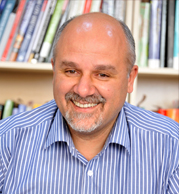 Abdullah Gül Üniversitesi, Mimarlık Fakültesi,Şehir ve Bölge Planlama Bölümü38200/KAYSERİe-posta: mustafa.ayten@agu.edu.trmustafayten@gmail.com1.ADI SOYADI: Asım Mustafa AYTEN2.DOĞUM YERİ, TARİHİ: İzmir, 08.10.19683.ÜNVANI: Doçent Doktor 4.ÖĞRENİM DURUMU5.AKADEMİK UNVANLAR 1996-2000 	Araştırma Görevlisi 	Mimarlık Fakültesi, Mimarlık Bölümü, Erciyes Üniversitesi 2000-2004 	Öğretim Görevlisi	Mimarlık Fakültesi, Mimarlık Bölümü, Erciyes Üniversitesi 2004-2006 	Yardımcı Doçent 	Mimarlık Fakültesi, ŞBP Bölümü, Erciyes Üniversitesi2006-2012 	Yardımcı Doçent 	Müh. Mimarlık Fakültesi, ŞBP Bölümü, Bozok Üniversitesi 2012 -2017	Yardımcı Doçent	Mimarlık Fakültesi ŞBP Bölümü, Abdullah Gül Üniversitesi 20 Nisan  2017   Doçent Doktor               T.C. Üniversiteler arası Kurul Başkanlığı6-YÜKSEK LİSANS VE DOKTORA TEZİ Yüksek Lisans Tezi: Asım Mustafa AYTEN, Yrd. Doç. Dr. Yaşar Bahri ERGEN tez danışmanlığında, “Türkiye’de Kentsel Koruma Politikaları, Safranbolu, Küre ve İnebolu Örneklerinde bir Değerlendirme”, 1996, Gazi Üniversitesi Fen Bilimleri Enstitüsü, ŞBP Ana Bilim Dalı Doktora Tezi: Asım Mustafa AYTEN, Prof. Dr. Ruşen KELEŞ tez danışmanlığında, “Konuttan İş yerine Dönüşüm Süreci: Ankara Kızılay Örneği” 2002, Ankara Üniversitesi Siyasal Bilgiler Fakültesi, Kamu Yönetimi, Kent ve Çevre Bilimleri Ana Bilim Dalı6.1.Yönetilen Yüksek Lisans Tezleri ve Doktora Tezleri:Milli Eğitim Bakanlığı tarafından 1416 sayılı kanuna istinaden  A.B.D’ de University of Connecticut'da Landscape Architecture da  lisansüstü çalışmasında bulunan Aslıhan Atılgan’ın iç danışmanlığı, ilgili öğrenci yüksek lisans tezini 2016 yılında tamamlamış bulunmaktadır.Prof.Dr. Abdulvahap Taştan, Doç.Dr. A. Mustafa Ayten, Fatih Kaplan’ın   Bir Yaşam Mekânı Olarak Konut Olgusundaki Değişmeler Ve Dindarlık İlişkisi: İskilip Örneği, Erciyes Üniversitesi, Sosyal Bilimler Enstitüsü Felsefe Ve Din Bilimleri Anabilim Dalı, Din Sosyolojisi Bilim Dalı, yayınlanmamış yüksek lisans tezi, Mart 2018, Kayseri Doç. Dr. Sultan Topçu , Doç. Dr. Asım Mustafa Ayten , Sanat Tarihi anabilim dalı başkanlığında Elmas Şahinkaya tarafından hazırlanmakta olan  “Tarih boyunca ticaret yolları ve yapıları, Kayseri araştırması” başlıklı doktora tez çalışmasında eş danışman olarak görev yapmaktadır. (28.09.2018 den itibaren) devam ediyor. Prof. Dr. Abdulvahap Taştan, Doç.Dr. Asım Mustafa AYTEN, Felsefe ve Din Bilimleri Anabilim dalı başkanlığında Kemal Serin’in “Trafik davranışı ve Dindarlık ilişkisi: Kayseri Örneği” başlıklı doktora tezinde eş danışman olarak 21.03.2019 tarihi itibarı ile görevlendirilmiştir. İlgili tez çalışması Kasım 2021 de tamamlanmıştır.  Milli Eğitim Bakanlığı tarafından 1416 sayılı kanuna istinaden İngiltere’de Shiffield Üniversitesinde doktora çalışmasını “Redevelopment of the squatter settlement Neighbourhoods in Ankara, Turkey” 2018 Aralık  ayında tamamlayan Sinan Akyüz’ün  iç danışmanlığında bulunmuştur.Yazar, K. H, “Sürdürülebilir Kentsel Gelişme Çerçevesinde Orta Ölçekli Kentlere Dönük Kent Planlama Yöntem Önerisi”, Doktora Tez Jüri Üyeliği, Ankara Üniversitesi Sosyal Bilimler Enstitüsü Kamu Yönetimi Ve Siyaset Bilimi Anabilim Dalı, Kent Ve Çevre Bilimleri Dalı, Kent Ve Çevre Bilimleri, 2006, Ankara.Aydın Neşe, “Isparta kentinin Fraktal analiz yöntemi ile incelenmesi”, Yüksek Lisans tezi jüri üyeliği, S.D.Ü, Fen Bilimleri Enstitüsü, Mimarlık Fakültesi, ŞBP Bölümü, 4 Ağustos 2016, Isparta.Derici Betül, “Kıyı Yönetimi ve Planlamasının Göllerde Uygulanma Biçimleri ve Eğirdir Gölü üzerine değerlendirme”, jüri üyeliği, 25 Haziran 2018, düzeltme SDÜ Fen Bilimleri Enstitüsü, Şehir ve Bölge Planlama programı, IspartaKorkmaz Burak “Kentsel Ulaşım Politikaları kapsamında Sürdürülebilir Kentsel Hareketlilik Planları” SDÜ Fen Bilimleri Enstitüsü Yüksek Lisans tez jüri üyeliği, 07.08.2018, Isparta. Derici Betül, “Kıyı Yönetimi ve Planlamasının Göllerde Uygulanma Biçimleri ve Eğirdir Gölü üzerine değerlendirme”, jüri üyeliği, 25 Eylül 2018, düzeltme SDÜ Fen Bilimleri Enstitüsü, Şehir ve Bölge Planlama programı, IspartaAlparslan S,“Kentsel Dönüşüm projelerine eleştirel bakış, Kayseri Küçük Ali Mahallesi, Kazım Karabekir Mahallesi, Sahabiye Mahallesi Örnekleri” Erciyes Üniversitesi Fen bilimleri Enstitüsü Yüksek Lisans Tez Jüri üyeliği, Haziran 2019, Kayseri Edanaz Eren Erciyes Üniversitesi,”Palmpseste Kentte Psikocoğrafya Okuması: Kayseri Hunad Hatun Külliyesi ve Kayseri Kalesi” Fen Bilimleri Enstitüsü, Mimarlık Anabilim  Dalı Mimarlık Bölümü, Yüksek Lisans Tez jüri üyeliği, Aralık 2020, Kayseri Burak Korkmazyiğit , Türkiye kentleri için akıllı ve esnek kentsel hareketlilik planlaması: Antalya örneği Doktora TİK jüri üyesi, SDÜ, Mimarlık Fakültesi Şehir ve Bölge Planlama Bölümü, (2019, 2020 Temmuz-Aralık, 2021 Haziran), IspartaSümeyye Kahraman , Kentlerde iklim değişikliğinden kaynaklı afetlere karşı dirençli/uyumlanabilir planlama metodolojisi: Antalya örneği, Doktora TİK jüri üyesi, SDÜ, Mimarlık Fakültesi Şehir ve Bölge Planlama Bölümü, (2019, 2020 Temmuz-Aralık, 2021 Haziran), IspartaFatma Betül Künyeli ve Beyza Tunca, Erciyes Üniversitesi Fen Bilimleri Enstitüsü, Mimarlık Ana Bilim Dalı, Mimarlık Bölümü Doktora Yeterlilik sınavı jüri üyeliği, Mayıs 2021, Kayseri Ahmet Şekerlioğlu, Gazi Üniversitesi Fen Bilimleri Enstitüsü, Şehir ve Bölge Planlama Bölümü, Doktora Yeterlilik sınavı jüri üyeliği, Mayıs 2021, Ankara  AGÜ Mimarlık Fakültesi, Mimarlık Bölümü Doktora tez Jürisi Yeterlilik sınavı jüri üyeliği Haziran 2021, Kayseri  ADÜ Tıp Fakültesi Halk Sağlığı Ana bilim dalı Doktora programı 2 Şubat 2022 yeterlilik sınavı, AydınAGÜ Mimarlık Fakültesi Fen Bilimleri Enstitüsü, Doktora programı yeterlilik sınavı yedek jüri üyeliği, 17-18 Mayıs 2022, Kayseri.  30 Mayıs 2022 Gazi Üniversitesi Fen Bilimleri Enstitüsü ŞBP Bölümü doktora yeterlilik sınavı jüri üyeliği 08 Haziran 2022 ERÜ Mimarlık Fakültesi Fen Bilimleri Enstitüsü ŞBP Bölümü Yüksek Lisans tez savunma jürisi asil üyeliği, Kayseri 17 Haziran 2022 ADÜ Tıp Fakültesi Halk Sağlığı Ana bilim dalı Yüksek Lisans tez savunma jürisi, yedek jüri üyesi. 30 Haziran 2022 SDÜ Fen Bilimleri Enstitüsü, Şehir ve Bölge Planlama Ana bilim dalı Doktora tez yeterlilik asil jüri üyeliği 07 Temmuz 2022 ERÜ Fen Bilimleri Enstitüsü, Şehir ve Bölge Planlama Ana Bilim Dalı Yüksek Lisans tez jüri üyesi. 14 Kasım 2022 Ahmet Şekeroğlu, Gazi Üniversitesi Fen Bilimleri Enstitüsü, Tez İzleme Komitesi jüri üyeliği Aralık 2022 Isparta SDÜ Fen Bilimleri Enstitüsü  Şehir ve Bölge Planlama Bölümü Doktora  programı tez İzleme Komitesi üyeliği 11 Ekim 2023  Ahmet Şekeroğlu, Gazi Üniversitesi Fen Bilimleri Enstitüsü, Doktora Tez Savunması jüri üyeliği, Ankara7-YAYINLAR 7.1. Uluslararası Hakemli Dergilerde Yayınlanan Makaleler(SCI &SSCI &Art And  Humanities) 7.2. Uluslararası Diğer Hakemli Dergilerde Yayınlanan Makaleler (Alan İndeksinde Yer Alan)7.2.1. Dede, Okan Murat, Dikmen, Çiğdem Belgin, Ayten, Asım Mustafa, 2012,  “A New Approach For Participative Urban Design: An Urban Design Study Of Cumhuriyet Urban Square in Yozgat, Turkey”, Journal of Geography and Regional Planning Vol.5 (5), 4 March, 2012 DOİ:10.5897/JGRP11.129 ISSN 2070-1845, Academic Journals, pp.122-131.7.2.2. Dede, Okan Murat, Ayten, Asım Mustafa, 2012, “The role of spatial planning for sustainable tourism development: A theoretical model for Turkey,” Tourism Vol:60, No: 4/2012/431-445 UDC.338.484.502.131.1/71(560), pp.431-445.7.2.3. Ayten, Asım Mustafa, Aşıkkutlu, Samet, 2014, "16.-19.Yüzyıllarda İpek Üretimine bağlı olarak Bursa Kentinde Mekansal Gelişim Olgusu” Ege Mimarlık Dergisi, sayı:87, 2014/2 (Eylül ). s:22-27, İzmir DAAI (Design and Applied Arts Index'te taranmaktadır).7.2.4. Ayten, Asım Mustafa, 2014, “6360 Sayılı Yasa uyarınca Türkiye’de Büyükşehir Belediyesi Yapısı Üzerine Bir Araştırma” İdeal Kent dergisi 13. Sayı, Kent Fragmanları, Temmuz, Ankara, ISSN 1307-9905, s:102-127 (EBSCO’ da taranmaktadır).7.2.5. Ayten, Asım Mustafa, 2015, “Koruma-Yenileme Odaklı Bir Yaklaşım Çerçevesinde Kayseri Germir Yerleşiminin Bugünü ve Geleceği” Turkish Studies - International Periodical for the Languages, Literature and History of Turkish or Turkic Volume 10/6 Spring 2015, ISSN: 1308-2140, www.turkishstudies.net, DOI Number: http://dx.doi.org/10. 7827/TurkishStudies.7991, ANKARA-TURKEY, pp. 267-2867.2.6. Ayten, Asım Mustafa 2016, “Yüksek Öğretim Kurumlarında Stratejik Alan yönetimi” Yüksek Öğretim dergisi, Yüksekö¤retim Dergisi 2016;6(3):138–150. © 2016 Deomed Gelifl tarihi / Received: Ocak / January 7, 2016; Kabul tarihi / Accepted: Ekim / October 28, 2016 Bu çevrimiçi makalenin at›f künyesi / Please cite this online article as: Ayten, A. M. (2016). Yüksekö¤retim kurumlar›nda stratejik sürdürülebilir alan yönetimi. Yükseköğretim Dergisi, 6(3), 138–150.doi:10.2399/yod.16.0107.2.7. Ayten, Asım Mustafa, Dede Okan Murat, 2016 “The role and function of public project areas in the process of urban conservation and renewal” ” İnternational Journal of Society Systems Science, Vol:8, No:4, 2016, pp:352-360 https://doi.org/10.1504/IJSSS.2016.0814197.2.8. Ayten, Asım Mustafa, 2017, “Kent içinde Sürdürülebilir Kentsel Yaşam Pratikleri Üzerine: Sümerbank Kayseri Bez Dokuma Fabrikası” Journal of Current Researches on Social Sciences, doi: 10.26579/jocress-7.2.19, Volume:7, Issue:2, s:251-2707.2.9. Ayten, Asım Mustafa, Ayten Seyhan Sevim, 2017, “ Kentsel Dönüşüm olgusu kapsamında gecekondu alanlarının değişimi ve dönüşümü: Ankara, Keçiören Aktepe Örneği” Uluslararası Sosyal Araştırmalar dergisi, Cilt:10, sayı:53, http://dx.doi.org/10.17719/jisr.20175334198, s:933-9457.2.10. Ayten, Asım Mustafa, Göver İ.Hakan, 2020,” Değişen Yüksek öğretim sistemini sosyo-kültürel ve mekânsal bağlamlarda yeniden düşünmek “,  2020;10(2):141-152, doi:10.2399/yod.19.5129357.2.11. Ayten, Asım Mustafa, Aydın Çiğdem Yılmaz, 2021 Aralık “  Şehir Sağlığı Profili ve Şehir Sağlığını Geliştirme Planı” Türkiye Klinikleri dergisi özel sayısı 7.2.12. Yıldız Seçil Gün Meydan, Başarmak H.Ilgın, Ayten A. Mustafa “2021 Aralık “The Role Of Public Health In The Reproduction Of Public Space” 2021 Cilt:23, sayı:3, 699-720, 31.12.2021, c Ankara, https://dergipark.org.tr/en/download/article-file/1990418, https://doi.org/10.26745/ahbvuibfd.9996577.2.13. Anıl Tolga Ateşli, Asım Mustafa Ayten, 2022 Mart “ Biophilic Design Concept and different examples in The World” City and Health Journal, Vol.3 No.1 (2022): CHJ  March 2022, p:6-17, 7.2.14. Yılmaz Şeyma Ezgi, Ayten Asım Mustafa, 2023 Aralık. “ A Research on Biophilic Design Patterns: The Case of  AGU as Biophilic Campus” ICONARP International Journal of Architecture and Planning Received: 15.03.2023 Accepted: 22.08.2023 Volume 11, Issue 2/ Published:28.12.2023 Research Article DOI: 10.15320 /ICONARP.2023.260 E- ISSN:2147-9387.3. Uluslararası Bilimsel Toplantılarda Sunulan Ve Bildiri Kitabında (Proceeding’s ) Basılan Bildiriler: 7.3.1. Ergen, Yaşar Bahri, Ayten, A. Mustafa, Yazar, K. Hakan, 1999, World Conference On Model Cities konferansı kapsamında, “Reflection Of Cultural Heritage İn Anatolia And Reflection of Turkey”, World Conference on Model Cities, 19-21 Nisan,  Un published article, Singapur, pp.1-25 7.3.2. Dede, Okan Murat, Ayten, A. Mustafa, Yazar, K.Hakan, 2005, “Characteristics And Problems of a National Park Area Nearby An Urban Settlement: Case Study of Yozgat “Çamlık” National Park in Türkiye”, X. European Ecological Congress Organized by European Ecological Federation, Turkish Ecological Society, Ege University Center for Environmental Studies; 8-13 Kasım, Kuşadası, pp.63-727.3.3. Dede, Okan Murat, Ayten, A. Mustafa, 2007, “Milli Park Alanlarının Koruma ve Yönetim Sorunları: Yozgat Çamlık Milli Parkı Örneği” 38.ICANAS Uluslararası Asya ve Kuzey Afrika Çalışmaları Kongresi, Ankara, s:163-1757.3.4. Dede, Okan Murat, Ayten, A. Mustafa, Ayten, Erdoğdu Evren, 2008, “Urban Transformation of Abondaned Coast Areas: Case Study of Zonguldak”, MED and Black Sea ICM 08 Kongresi, 14-18 Ekim, Akyaka-Muğla7.3.5. Ayten, A. Mustafa, Dede, Okan Murat, Yazar, K. Hakan, 2009, “Ulusal Mono Sanayinin Bölgesel Gelişme ve Kent Ekonomisi Üzerine Etkileri: Karabük Örneği”, Econ Anadolu 2009, Anadolu Uluslararası İktisat Kongresi, 17-19 Haziran, Anadolu Üniversitesi- Eskişehir. s:1-187.3.6. Ayten, A. Mustafa 2009,“Yenilenebilir Enerji ve Toplu Konutlardaki Uygulama Örnekleri” Uluslar Arası Ekolojik Mimarlık ve Planlama Sempozyumu, 22-25 Ekim, Mimarlar Odası Antalya Şubesi Yayını, Antalya, s:81-857.3.7. Dede, Okan Murat, Ayten, A. Mustafa, 2009, “Kentlerin Evriminde bir aşama: Bilgi Kentleri”, poster bildiri, Uluslararası VII. Bilgi Ekonomi ve Yönetim Kongresi, Yalova Üniversitesi, 30 Ekim-1 Kasım, Yalova, s:2096-2097, poster7.3.8. Ayten, A. Mustafa, 2010, “An Evaluation About Environment and Sustainability Concepts in International Concepts in International Law Documents (1970-2010)”, “Uluslararası belgelerde sürdürülebilirlik kavramı ve Çevre üzerine bir değerlendirme ( 1970-2010 )” Gazi Üniversitesi tarafından organize edilen ISBS International Sustainable Buildings Symposium Proceedings kitabında yer alan bildiri, 24-26 Mayıs, Ankara, s:882-8867.3.9. Ayten, A. Mustafa, 2011, “Bölgesel Ölçekte Sinop ve çevresine tematik yaklaşımlar, Gelişme senaryoları ve örnekleri”, 21-22 Eylül 2011 tarihlerinde Fırat Kalkınma Ajansınca organize edilen Uluslararası Bölgesel Kalkınma Konferansı bildiri kitabı, Malatya. s: 359-3687.3.10. Ayten, A. Mustafa, Ayten, Seyhan Sevim, 2013, “Integrated Coastal Zone Management, Mersin, Taşucu Case in Türkiye”, MARES 2020 Conference, poster article, 17-20 September, Varna, Bulgaria , p.200 poster7.3.11. Ayten, A. Mustafa, 2014, “Kayseri Kent Merkezini Yeniden Okumak: Yeni Gelişme Aksları Çerçevesinde bir Değerlendirme”, “Re-Read of Kayseri City Center: An Evaluation about New Developmental axes” , 26.Uluslararası Yapı ve Yaşam Fuarı ve Kongresi, Mimarlar Odası Bursa Şubesi, Bursa, s:391-3957.3.12. Ayten, A. Mustafa,  Baydoğan, Çağlar, Ayten, Sevim Seyhan, Karahan Sevde, Kılıç Ayşegül, 2015, “Kentsel Yenilemeye Farklı Bir Yaklaşım Önerisi, Sahabiye ve Fatih Mahalleri”, 15-17 Nisan 2015 tarihlerinde Anadolu Üniversitesi ve Kent Araştırmaları Enstitüsü ev sahipliğinde yapılan 1. Uluslararası Kent Araştırmaları kongresinde sunulan bildiri,  Eskişehir, s:390-4167.3.13. Ayten Asım Mustafa, 2015,“Kentsel Sürdürülebilirlik Kavramının Ülkemizdeki Planlama Sistemi Kapsamında İncelenmesi” 3.Green Age Symposium, 15-17 Nisan, Mimar Sinan Güzel Sanatlar Üniversitesi yayını, İstanbul, s:114-1247.3.14. Ayten, A. Mustafa, Baydoğan, Çağlar, Ayten, Sevim Seyhan, Güner Sevde, Kılıç Ayşegül , 2015,“The Duality on Historical City Center and New City Center: Un-identity of a center in Case of Kayseri” Changing Cities 2 Kongresi bildiri kitabı,  22-26 Haziran, Peloponnese, Yunanistan, s: 1689-16997.3.15. Ayten A. Mustafa, Kulakoğlu F, Ayten S. Seyhan, June 2016 “The problems and debates on Conservation and Management policies in Turkey: The Kultepe and Kanesh Archeological site area abstract accepted for IAFOR International Conference on the City, Barcelona, Spain. Abstract 7.3.16. Ayten A. Mustafa, 2016 “Global-Yerel Dinamiklerin Kesişiminde Büyükşehir Belediyelerinin Durumu: Kayseri Büyükşehir Belediyesi   II. Uluslararası Kent Araştırmaları Kongresi Bildiriler Kitabı, s:590-606, Editörler: Şerife Geniş-Emir Osmanoğlu, ISBN: 978-605-83819-4-0,Yayıncı Sertifika No: 33004 © Kent Araştırmaları Enstitüsü, İTÜ, İdeal Kent Dergisi, ADAMOR Ltd. Şti. 2016 1. Baskı, Aralık 20167.3.17. Ayten Seyhan S, Ayten A. Mustafa, 2017 “Kapalı Konut Yerleşmelerinin Komşuluk İlişkilerine Etkileri Üzerine Bir İnceleme”, 10.Uluslararası Sinan Sempozyumu, 27 – 28 Nisan 2017 Trakya Üniversitesi, EDİRNE, s:64-737.3.18. Paköz Muhammed Ziya, Ayten A. Mustafa, Kevseroğlu Ö, 2017, “Socio-Spatial Dimensions of How to Make a City Bicycle-Friendly: The Case of Kayseri, Turkey” Spaces of Dialog for places of Dignity”, 11-14 June 2017,  AESOP Congress, Lisbon, Portugal, p:165-1767.3.19. Ayten Seyhan S, Ayten A.M., 2017 “ Destroying City: Aleppo:Critical Thinking  about the Cultural and Architectural Heritage” abstract,  Abstract collection book, WMCAUS 2017 June 12-16 2017, Prague. (özet) 7.3.20. Ayten A. Mustafa. ,2018“Kent Sağlığı ve Yaşam Kalitesi Bağlamında Fiziksel Aktivitelerin Rolü, Role of Physical Activities in the Context of Urban Health and Quality of Life” II. International Environment, City and Health Congress, 17 April- 20 April 2018,Capadocia, Ürgüp, Turkey.7.3.21. Ayten A. Mustafa, Yalçın Ö, 2018,  “Role of munıcıpalıtıes ın Turkey on economıc and socıal development: current status and actıvıtıes of Gazıantep Metropolıtan Munıcıpalıty,” Healthy Cities of the Orgnization, Belfast Charter, Ireland, 4-8 October 20187.3.22. Ayten A. Mustafa, Göver Hakan, 2018 “Yüksek Öğretim sisteminde Sosyo-Kültürel Yapının Mekansal yapının gelişimine Etkisi” 11 Ekim 2018 tarihinde The 3rd. International Higher Education Studies Conference sunulan bildiri, Kayseri AGÜ Sümer Kampüsü. 7.4. Yazılan Ulusal ve Uluslararası Kitaplar Veya Kitaplardan Bölümler:7.4.1. Derleyen: Prof. Dr. Melih ERSOY, Ayten, Asım Mustafa, 2012, Kentsel Planlama Ansiklopedik Sözlük,  Ninova Yayınları, 1.Basım, Eylül , İstanbul, “Köy yerleşme planları” s:296, “Nazım İmar planı” s:348-349, “Uygulama imar planı” s:460-461 (kitap içinde bölüm)7.4.2. Derleyen: Mustafa Hamalosmanoğlu, Yayın Editörü: Mahmut Yılmaz Editör: Nurettin Özgen, Ayten Asım Mustafa, 2012, Günümüz Dünya Sorunları, “Kentleşme ve Kentsel Planlama Sorunları” Eğiten kitap, Norrsken Ltd.Şti, Ankara, s:375-391 (kitap içinde bölüm)7.4.3. Ayten Asım Mustafa, 2013, “Sağlık yapıları ve Kent”, TEKMER yayınevi, ISBN:978-605-85496-09, Kayseri (kitap)7.4.4. Ayten Asım Mustafa, Yıldız Erşan, Bayır Kemal,2015, “Sürdürülebilirlik Kapsamında Konaklama Ve Kamp Alanlarının İncelenmesi”, DETOK projesi kapsamında hazırlanan teknik proje uygulaması, Develi’de Örnek bir Yerel Kalkınma Planlaması, kitap içinde bölüm, Nobel kitabevi, Mart, Adana, s:101-119 (kitap içinde bölüm)7.4.5. Ayten Asım Mustafa, Ayten Sevim Seyhan, 2017,Ecology, Planning and Design kitabı içinde bölüm, Sustainability Concept in Urban Development kısmında “A Comparative Evaluation of Two Cities and Their Urban Planning: Copenhagen and İstanbul” başlıklı makale, s:162-174, ISBN 978-954-07-4270-0, ST. KLIMENT OHRIDSKI UNIVERSITY PRESS SOFIA  20177.4.6. Ayten A. Mustafa, Ayten, S, Sevim,2019, “Reflections of Social and Collective Memory Space: Kayseri city Stadium case, pp:256-281, Current Research Examples  on Social Sciences in Turkey, 2019, Lambert Academic Publishing, Editor:  ISBN 978 620 027732-9, 2019 7.4.7. Ayten A. Mustafa, Gazeloğlu C, Göver H, Sönmez Y, 2019, Türk Yükseköğretim sisteminde Uluslararasılaşma: ITRU örneği, Kimlik yayınevi, 2019, Kasım, Kayseri 7.4.8. Ayten, A. Mustafa, 2022“Kentlerin evriminde Meydanların Tarihsel Süreç içinde dönüşümü” Astana Yayıncılık, 2022 Eylül, Ayça Bilsel, Güven Bilsel ve Erdoğan Yaşlıca için Armağan Kitabı içinde bölüm yazarlığı, s:118-1257.4.9. Ayten S, A. Mustafa 2023, İklim ve Sağlık kitabı içinde kitap bölümü, İKLİM DEĞİŞİKLİĞİNİN YANSIMALARI VE DÜNYA KENTLERİNİN GELECEĞİ , Alter yayıncılık ISBN: 978-605-191-271-4 Kaynak Gösterimi:  Evci Kiraz ED, İklim ve Sağlık. Ankara: Alter; 2023. © Bu kitabın yayın hakkı Alter Yayıncılık Ltd. Şti.’ne aittir.7.4.10. Ayten, A. M., Aydın, Z., & Görmez, Y. (2023). Digitalization in Smart Solutions, the Traffic Flow Prediction in New York City, U.S.A.. In: Cihangir Çamur, K. & Eren, Ş. G. (Eds.). Architectural Sciences and Recent Approaches and Trends in Urban and Regional Planning. 2023, Chapter 4, 119-151. ISBN: 978-625-367-442-7. IKSAD Publications. 7.5. Ulusal Dergilerde Yayınlanan Makaleler:7.5.1. Ayten A. Mustafa, Erdoğan M. Tuncer M, 1995, “Türkiye’de Toplumsal Gelişme Sürecinde Kentsel Korumanın İşlevinin Tanımlanmasına Yönelik Öneriler”, Ş.P.O Koruma Komisyonu Planlama Dergisi Sayı: 1–2, s:60-64 (Hakemsiz)7.5.2. Ayten A. Mustafa, 1999, “Kentleşme ve Kentli Olma Kapsamında Kentli Haklarının Rolü ve Mekânsal Yapıya Etkisi”, İ.M.O Ankara Bülteni, Sayı: 1999/3, s:16-22 (Hakemsiz)7.5.3. Ayten A. Mustafa, 2003, “Kentsel Sit Alanlarının Korunması Geliştirilmesinde Temel Belirleyicilerin Üç Kentsel Sit Alanlarında Araştırılmasına Dair Bir Çalışma” Ş.P.O Planlama Dergisi Sayı:2003/3, s:72-78 (Hakemsiz)7.5.4. Özer N. Ayten A. Mustafa, 2005, “Kamusal Odak Olarak Kent Meydanları”, Ş.P.O Planlama Dergisi Sayı: 2005/3, s:96-1037.5.5. Ayten, A. Mustafa, 2009, “Sürdürülebilirlik Bağlamında Üniversite Kampus Alanlarında Ulaşım-Erişilebilirlik Kavramları ve Örnekleri: Transportation and Accessibility Examples in University Campus Areas According to Sustainability” Ulaşım ve Trafik Güvenliği Dergisi, Turkish Journal of Transportation and Traffic Safety , 3 (1), s:41-51 7.5.6. Ayten, A. M., Ayten Seyhan S., 2013 “Meydan Kavramı: Değişim ve Kent ile Etkileşim”, Güney Mimarlık dergisi, TMMOB Mimarlar Odası Adana Şubesi yayını, Eylül, Sayı:13, s:48-53 (Hakemsiz) 7.5.7. Ayten Asım Mustafa, 2014,  “Konuttan İşyerine Dönüşüm Süreci, Ankara Kızılay Örneği” Güney Mimarlık dergisi, Adana, Nisan, Sayı:15, s: 48-55  (Hakemsiz)7.5.8. Ayten Asım Mustafa, 2017, “Ekolojinin mi Kenti Kentin mi Ekolojisi”, Yapı dergisi 2017/427. Sayı, s:48-52, Yapı Endüstri Merkezi, İstanbul. (Hakemli) (Design and Applied Arts İndex de taranmaktadır)7.5.9. Ayten A.M. 2020 “ Kentlerin özgürleşme aracı:Eşikler “Kentli dergisi, 2020 7.5.9. Ayten A.M.2020, “ COVİD 19 önlemler ve Avustralya, Danimarka ve Yeni Zelanda örneklerinde incelenmesi, Kentli dergisi 2020. 7.5.10. Serin Mustafa, Taştan Abdulvahap, Ayten Asım Mustafa, Mart 2022  “Trafikte sürücü davranışı ve dindarlık ilişkisi: Kayseri örneği, Erciyes Akademi dergisi Mart 2022 sayısı, 36 (1), 33-59, https://doi.org/10.48070/erciyesakademi.1057411 7.6. Ulusal Bilimsel Toplantılarda Sunulan Ve Bildiri Kitabında Basılan Bildiriler: 7.6.1. Ergen Y.B. Ayten M. A. 1997, “Kentsel Gelişmede Sosyokültürel Ve Ekonomik Özelliklerin Kentsel Kimliğin Oluşmasına Katkısı Koruma ve Yenilemenin Rolü ve Yozgat Örneği”, 7.Kentsel Koruma Yenileme ve Uygulamalar Semineri, MSÜ, İstanbul7.6.2. Ayten M. A. Tekel A. 1997, “Demokratikleşme ve Katılım Sürecinde Gelişen Yönetişim Kavramı ve Etkinlik Düzeyinin Türkiye’deki Kent Planlama Politikaları ve Uygulamaları Açısından Değerlendirilmesi”, Yapı Yaşam 97 Sempozyum, TMMOB Mimarlar Odası, Uluslararası Mimarlar Birliği Türkiye Kesimi, Bursa Şubesi, Bursa, s:31–41 7.6.3. Ayten M.A. 1997,“Kent Kimliğinin Ve Belirleyicilerinin Ankara Kentindeki Durumunun Tarihsel Gelişmişlik Süreci İçinde Değerlendirilmesi”, Ankara sempozyumu, TMMOB Mimarlar Odası Ankara şubesi, , 13-15 Ekim , Ankara, s:19- 287.6.4. Ayten M.A. 1997,“Kentsel Değişimin Bir Yansıma Biçimi Olarak Alışveriş Merkezleri Ve Ankara Kenti” Ankara Sempozyumu, TMMOB Mimarlar Odası Ankara şubesi, 13-15 Ekim , Ankara s:323- 3317.6.5. Ergen Y.B, Ayten M.A., Yazar K.H. 1997, “Mekan’ın Yeniden Kavramsallaştırılmasında Temel Belirleyicilerin Rolü Ve Bölgesel Kalkınma İle olan İlişkisi”, 7.Ulusal Bölge Bilimi Planlama Kongresi, 1.kitap, Dokuz Eylül Üniversitesi yayını, , 20-22 Ekim , İzmir, s:154-1607.6.6. Ayten M.A, Tekel A. 1997, “Türkiye’nin Ulusal Çevre Stratejisi Ve Türkiye Ulusal Çevre Eylem Planındaki Stratejisi Ve Politikalarının Bölge Planlamasına olan Etkisi”, 7.Ulusal Bölge Bilimi Bölge Planlama kongresi, 1.kitap, Dokuz Eylül Üniversitesi yayını, 20-22 Ekim , İzmir , s:282-2897.6.7. Ayten M. A. Tekel A. 1997, “Kültürel Ve Demokratik Yapılanmanın Planlama Politikalarının Oluşturulmasındaki Belirleyicilerin Küreselleşme Çerçevesinde Değerlendirilmesi”, 4.Türkiye Şehircilik Kongresi, MSÜ yayını, , 6-7-8 Kasım ,   İstanbul. s:117- 1287.6.8. Ergen Y.B. Ayten M. A, Yazar K.H. 1997, “Kentsel Mobilyalar ve Kullanımının Kentsel Tasarım Çerçevesinde Değerlendirilmesi” 1. Ulusal Mobilya Kongresi bildiri kitabı; Hacettepe Üniversitesi M.Y.T.O Ağaç İşleri Endüstri Bölümü yayını, 17-18 Kasım , Ankara, s:129-1397.6.9. Ergen Y.B. Ayten M.A. Yazar K.H. 1998, “Kentsel Koruma Kapsamında Kentsel Mekân Öğelerinin Araştırılmasında Envanter Çalışmalarının Yeni Tekniklere göre Oluşturulmasındaki İlkelerin Saptanması”, 6.Kentsel Koruma-Yenileme ve Uygulamalar Semineri 16-17 Nisan, M.S.Ü, İstanbul 7.6.10. Ergen Y.B. Ayten M.A. Yazar K.H. 1998,“Mimari Ürün Ortaya Koymada Kentsel Tasarımın Mimari Eğitimdeki Gerekliliği”, 9.Kentsel Tasarım ve Uygulamalar Sempozyumu, 21-22 Mayıs , M.S.Ü, İstanbul 7.6.11. Ergen Y.B. Ayten M.A. Yazar K.H. 1998,“Enerji Kaynaklarının Gelecekteki Durumu ve 21.yüzyılda Kent ve Planlamaya Etkisi”, Metropoliten Alanlar Planlama Sorunları Sempozyumu, 15-16 Ekim, Y.T.Ü yayın no. YTÜ. MF. DE-99. 0499. 9754612153 9789754612158, İstanbul7.6.12. Ergen Y.B. Yazar K.H., Ayten M.A., Dede Okan Murat., Girgin, F.S., 1998, “Kentsel Göçteki Değişimlerin Yozgat Kent Mekanında Sınanmasına Dönük Bir Araştırma”, 8. Ulusal Bölge Bilimi/Bölge Planlama Kongresi, 24-25 Eylül, İstanbul. s:91-1037.6.13. Ayten A. Mustafa ,  1999,“Kentleşme Ve Kentli Olma Kapsamında Kentli Haklarının Rolü Ve Mekansal Yapıya Etkisi”, Kent Kurultayı, TMMOB İnşaat Mühendisleri Odası yayını, 11-13 Şubat, Adana, s:23-347.6.14. Ergen Y.B. Dede Okan Murat, Yazar K.H. Ayten M.A., 1999, “Güneş Enerjisinin Kullanımı ve Kent Planlama ile Mimari Tasarımla Olan İlişkisi”, poster bildiri, Güneş günü Sempozyumu, Erciyes Üniversitesi Mühendislik Fakültesi, Kayseri. s:243-2517.6.15. Ergen Y.B. Ayten M. A. Yazar K.H. 2000, “Kültür Mirasının Yaşatılmasında Kentsel Tasarımın Rolü ve Kentsel Tasarım Düzenleme İlkeleri”, Kentsel Koruma ve Yenileme Sempozyumu, M.S.Ü. Ş.B.P. Bölümü , İstanbul. 7.6.16. Ayten Mustafa A. Dede Okan Murat. 2003, “Kalkınma Planlarında Ulaşım Politikaları, Hedefler ve Önceliklerinin Uygulanmasına İlişkin Bir Değerlendirme”, TMMOB Ulaştırma Politikaları Kongresi, 16-17 Ekim, Ankara, s:95-1027.6.17. Ayten Mustafa A. 2003, “İmar (Gelişme) Hakkı Transferi Kavramı ve bu Kavramın Uygulanmasına dair Örnekler :A.B.D Örneği”, 27.Dünya Şehircilik Günü’nde sunulan bildiri, 6-8 Kasım, Mersin , s:211–2277.6.18. Ayten M.A. Dede Okan Murat., Yazar K.H., 2004,“Kıyı Alanları Planlamasında Mevcut Planlama Sistemi Üzerine Bir Değerlendirme”, Türkiye’nin Kıyı ve Deniz Alanları 5. Ulusal Konferansı, Çukurova Üniversitesi, 4-7 Kasım, Adana, s:251-2587.6.19. Ayten M.A, 2004, “Konuttan İşyerine Dönüşüm Sürecinin Ankara Kızılay Örneğinde Araştırılması: Dünya Şehircilik Günü Kongresi, 8–10 Kasım, O.D.T.Ü Kongre ve Kültür Merkezinde sunulan bildiri, Ankara ,  s:677–7037.6.20. Ayten M.A., Dede O.M., Yazar K.H. 2005, “Kentsel Yerleşimlerde Yeni Gelişen Konut Alanlarının Yer Seçiminde Eşik Analizinin Uygulanması ve Sonuçları”, Deprem Sempozyumu 2005, 23–25 Mart, İzmit. s:1050-10567.6.21. Ergen Y.B., Dede O.M., Ayten A.M., Yazar K.H. Ergen M. 2007, “İstatistiki Bölge Birimi Kavramına Eleştirel Bir Yaklaşım: “Kayseri, Sivas ,Yozgat” Örneği Üzerine Bir Değerlendirme”, 12.Ulusal Bölge Bilimi / Bölge Planlama Kongresi, İ.T.Ü Mimarlık Fakültesi Taşkışla, 25-26 Ekim İstanbul. s:33-397.6.22. Ayten A.M., Dede O. M., 2009, “Ülkemizde Planlama Sistematiğinin Mersin’deki Yönetim-Planlama Ölçeğinde İrdelenmesi”, 4.Ulusal Yerel Yönetimler Sempozyumu, T.O.D.A.İ.E, 19-20 Ekim, Ankara s:487-4947.6.23. Ayten M.A. 2009, “Türkiye’de Konut Finansmanına Yönelik Bir Yaklaşım: Tutulu Konut ve Uygulamalarının Bir Değerlendirmesi, Toprak Mülkiyet Sempozyumu 17-18 Aralık ,  Ankara7.6.24. Ayten M.A., 2010, “Dışa Kapalı Konut Yerleşimleri Üzerine Bir Kuramsal Tartışma”, İ.T.Ü Konut Araştırma Merkezince organize edilen Ulusal Konut Konferansı: Kapalı Konut Yerleşimleri, 4-5 Mart, İstanbul.7.6.25. Ayten A.M., Çabuk S., Özkan M. ve Turcan Y., 2010, “Cumhuriyet Kenti Karabük’ün Planlama Tarihi Üzerine (1937-1967) Bir Değerlendirme”, Kuruluşundan Bugüne Karabük ve Demir-Çelik Sempozyumu, 2-3 Nisan, Karabük Valiliği Yayınları, Karabük 7.6.26. Dikmen Ç.B., Ayten M.A, 2010, “Mimarlık-Kent Planlama İlişkisi: Bozok Üniversitesi 1.Yıl Deneyimi” Mimarlık Eğitiminin Dünü, Bugünü, Yarını Mimarlar Odası Konya Şubesi yayını, 25-27 Kasım, Konya, s:29-397.6.27. Ayten A.M, 2012, “Atık Yönetimi Çerçevesinde Katı Atıkların Değerlendirilmesi” Sürdürülebilir Yapı Tasarımı Ulusal Kongresi İzmir Yaşar Üniversitesi, 12-13 Kasım, Bornova-İzmir, s:48-567.6.28. Ayten A.M., Meydan S., Yozgat S, 2012, “Bir Planın Düşündürdükleri: Üst Ölçekli Bir Planın Uygulanamama Sorunu: Eskişehir Örneği” Kent Bölgeler, Metropoliten Alanlar ve Büyükşehirler: Değişen Dinamikler ve Sorunlar kapsamında 6-7 Aralık 2012 tarihlerindeki Kentsel ve Bölgesel Araştırmalar 3.Sempozyumu, ODTÜ Kongre Merkezi, Ankara, s:440-4487.6.29. Ayten A.M,2013, “Kent Planlama Açısından Doğal Çevrenin Değişmişliği ve Dönüşümü Olgusu: Kayseri Örneği” Poster bildiri, Peyzaj Mimarlığı 5.Kongresi, 21-24 Kasım, Çukurova Üniversitesi,  Adana7.6.30. Ayten A.M., Bozkurt T., 2014,“Trafikte Güvenlik ve Planlamaya İlişkin Uygulamalar “Kayseri Örneği”, Poster bildiri, Karayolları Genel Müdürlüğü, Emniyet Genel Müdürlüğü Trafik Hizmetleri Daire Başkanlığı, cilt: 2, 21-22 Mayıs, Ankara, s:175-1897.6.31. Ayten A.M., 2015, “Ülkemizde Sürdürülebilir Ulaşım ve Kent, Kayseri örneği” Sağlıklı Kentler Birliği Konferans kitabı, Nisan, Bursa, s:78-837.6.32. Ayten, A.M., 2015,“Kentsel Hareketlilik Bağlamında Kent Merkezlerdeki Sorunlar: Kayseri Örneğinde Eleştirel Bir Değerlendirme,” başlıklı sunulan bildiri, ROTRASA 7-8 Aralık, Ankara, s:30 387.6.33. Ayten, A.M., 2016, “Tarihsel Çevrelerde Sosyal Sürdürülebilirlik: Safranbolu Örneği”, IV. Çevre ve Tasarım Kongresi 2016, EÜ. Mimarlık Fakültesince düzenlenen kongre, 05-06 Mayıs 2016, Kayseri7.6.34. Ayten, A.M, 2016, “Yarışmaların Kentsel mekan üretimindeki rolünün kentsel tasarım yarışmaları üzerinden değerlendirilmesi”, Yarışmalar Mimarlık Sempozyumu 2016, 68-82, ARKİTERA, İzmir7. 7. Diğer Yayınlar:Ayten Asım Mustafa “ Şehir ve Toplum Yönetimi” dersi için hazırlanan ders notu, 20107.8 Atıflar: 7.8.1 Ulusal Atıflar:Atıf Yapılan: Ayten A.M., Dede O.M., 2003. “Kalkınma Planlarında Ulaşım Politikaları, Hedefler ve Önceliklerinin Uygulanmasına İlişkin Bir Değerlendirme”, TMMOB Ulaştırma Politikaları Kongresi, Ankara. Atıf Yapan: Kaynak Z. 2005, “Kentsel alanlarda Ulaşım politikaları ve Ulaşımda Sürdürülebilirlik” Gazi Üniversitesi Fen Bilimleri Enstitüsü, Yayımlanmamış Y. Lisans tezi, Aralık , Ankara, s:8,43Atıf YapılanDede Okan Murat, Ayten M. A. 2009, “Kentlerin Evriminde bir aşama: Bilgi Kentleri”, Poster bildiri, Uluslararası VII Bilgi Ekonomi ve Yönetim Kongresi, Yalova Üniversitesi, Yalova, s:2096Atıf Yapan: Kaypak, Şafak .“Bilgi Toplumu olma yolunda Kentsel Değişim ve Bilgi Kentleri” The Journal of knowledge Economy,  2009, Yalova, s:213-226Atıf Yapılan:Ayten, A. Mustafa, 2003, “İmar(Gelişme) Hakkı Transferi Kavramı ve Bu Kavramın Uygulamasına Dair Örnekler“ A.B.D. Örneği”, Şehircilikte Reform, TMMOB ŞPO Mersin Üniversitesi, Dünya Şehircilik Günü 27. Kolokyumu, Mersin Atıf Yapan:Nakiboğlu, F. Süphan, 2010, “Yeni İmar Kanunun Tasarısı Işığında Türkiye ve Dünyadaki Plan Uygulama Araçlarının Değerlendirilmesi” ,Toprak Mülkiyet Sempozyumu 17-18 Aralık , Ankara s:568Atıf Yapan:Polat S. 2005, “Mimarlık Ve Kentsel Yaşam Kalitesinin Sağlanmasında Dönüşüm Projelerinin Rolü: Bursa Santral Garaj Bölgesi Örneği” Uludağ Üniversitesi Fen Bilimleri Enstitüsü, Yayımlanmamış Y. Lisans tezi, Bursa, s:50Atıf Yapan: Hale Akseki, Çağlar Meşhur “Konya Kentinin Kentsel Yayılma Süreci Üzerine Bir Modelleme” 25.Uluslararası Yapılar ve Yaşam Kongresi, 28-30 Mart 2013, Bursa Mimarlar Odası şubesi, Bursa s:241-247Atıf Yapan :Hale Akseki, Çağlar Meşhur, 2013,“Kentsel Yayılma Sonucu Yapılaşmaya Açılan Verimli Tarım Alanları: Konya Kenti Deneyimleri” Megaron, 2013;8(3): DOİ:10.5505/MEGARON.2013.99609, İstanbul, s:165-174Atıf Yapan: Yasin Melikşah, Şahin C, 2013, Kentsel Dönüşüm Hukuku kitabı içinde Solmaz E, “Kentsel Dönüşüm Finansman yöntemleri” adlı makalesi, “İstanbul Üniversitesi S.S.ONAR İdare Hukuku ve İlimleri Araştırma Merkezi Yayınları, ve Uygulama Merkezi Yayınları, No:2013/1, İstanbul, s:113-141Atıf YapanŞaban İNAM, Tayfun ÇAY, Fatih İŞCAN, PLANLAMA VE İMAR KANUNU TASARISININ UYGULANABİLİRLİĞİNİN ARAŞTIRILMASI, Selçuk-Teknik Dergisi ISSN 1302-6178 Journal of Selcuk-Technic Cilt 14, Sayı:1-2015Atıf YapanUlutaş C, KENTSEL TOPRAK RANTININ KAMUYA KAZANDIRILMASINDA BİR ARAÇ OLARAK İMAR HAKLARININ TOPLULAŞTIRILMASI (DİKMEN VADİSİ ÖRNEĞİ), ANKARA ÜNİVERSİTESİ SOSYAL BİLİMLER ENSTİTÜSÜ KAMU YÖNETİMİ VE SİYASET BİLİMİ (KENT VE ÇEVRE BİLİMLERİ) ANABİLİM DALI, Y.Lisans tezi, Ankara, 2005
Atıf Yapılan:Türkiye’de Toplumsal Gelişme Sürecinde, “Kentsel Korumanın İşlevinin Yeniden Tanımlanmasına Yönelik Öneriler”, Planlama, 95/ 1-2, s:60-64.Atıf Yapan:Ömeroğlu C. 2006,“Antakya Kentinin Özgünlüğü ve Günümüz Koruma Sorunlarının Antakya Kentsel Sit Alanında İrdelenmesi” Gazi Üniversitesi Fen Bilimleri Enstitüsü, Yayımlanmamış Y. Lisans tezi, Ankara, s:17Atıf Yapılan: Özer, M.N., Ayten, M.A., 2005. Kamusal odak olarak kent meydanları. Planlama Dergisi. (3),  Ankara, s:96-103Atıf Yapan:Demirel Tuğba, 2008,“Kent Meydanları Yer Seçimine Metodolojik Bir Yaklaşım: Adana Örneği” Çukurova Üniversitesi Fen Bilimleri Enstitüsü, Yüksek Lisans Tezi, Adana, s:29Atıf Yapan: Gür Sezer, 2010,  “Kamu Yararı Kapsamında Kamusal Alan Olarak Transfer Merkezlerinin İncelenmesi, Bağcılar Meydanı Transfer Merkezi Örneği”, Bahçe şehir Üniversitesi, Fen Bilimleri Enstitüsü, Yüksek Lisans tezi, İstanbul, s:104Atıf Yapan:KUTLU Önder; GÖKSEL, Zarif Songül, 2014,“Kent Kültürü Oluşturma Aracı Olarak Kültürel Belediyecilik: Selçuklu Örneği”. Selçuk University Social Sciences Institute Journal . Special Edition,  Volume. 32, s:75-91Atıf Yapan:Tarakçı Sezen, Özkan Hatice Aysun, 2015, “Evaluation Of Law No.6306 From Perspective Of Public Spaces-Gezi Park Case”, ICONARP International Journal of Architecture and Planning, Vol:3, No:1,2, Konya, pp:63-81Atıf yapan:Türkyılmaz Mehtap, 2015, “Ankara’da Havuzbaşları:1923-1950”, Ankara Araştırmaları dergisi, Ankara, s: 105-135Atıf Yapan:Şavklı F, Yılmaz T, 2013,“Kent Meydanı Kullanım Nedenlerinin Antalya Cumhuriyet Meydanı Örneğinde İncelenmesi”, Turkish Journal of Forestry, s:138-142Atıf Yapan:Kamusal meydanlarda kullanıcı ihtiyaçları üzerine bir araştırma: Gaziosmanpaşa Meydanı örneği A research upon needs in public squares: Gaziosmanpaşa exampleYÖK Ulusal Tez Merkezi - İstanbul Teknik Üniversitesi 2015 AYŞIN OKULDAŞ ,Atıf Yapan:İşçioğlu D, 2017, “ Kıbrıs Türk Kent Kültüründe Bandabulya” Milli Folklor dergisi, sayı:114, yıl:29, 2017Atıf Yapan:Nilgün GÜNEROĞLU*, Makbulenur BEKAR, 2017, “Dönüşüm ve kimlik kavramı: Trabzon örneği”, Kastamonu Univ., Orman Fakültesi Dergisi, 2017, 17 (4): 580-593 Doi: 10.17475/kastorman.264406 Atıf Yapan:Pelin YEŞİL, S AKKÖSE, MEYDANLARIN KENT KİMLİĞİ ÜZERİNE ETKİSİ; ORDU KENTİ ÖRNEĞİ EFFECT ON THE URBAN IDENTITY OF SQUARES: THE CASE OF ORDU CITY, Tasarımda Akademik Araştırmalar dergisi, Mayıs 2018.Atıf Yapan:Çakmak, B.Y, Topçu M, 2018, An evaluation of urban open spaces in Historical City Center of Konya in the context of pedestrian mobility, Journal of Human Sciences, 2018Atıf yapan: Bayramoğlu, E, Yurdakul N,M, Concept of Urban Square in Sustainable Cities Chapter 9, Science, Ecology and Engineering Research in the Globalizing World, editör, Recep EFE, St. Kliment Ohridski University press, Sofia, 2018Atıf Yapan:Hayta, Demet, Ayvalık kent mekanının mekan dizim yöntemiyle analizi, 2013, YTÜ YAYIMLANMAMIŞ YÜKSEK LİSANS TEZİ.Atıf Yapan:Saçar, Seçil Kolektif bellek bağlamında Tuzla Köyiçi bölgesinin mekansal değişiminin irdelenmesi, 2011, YTÜ Yüksek Lisans tezi.Atıf Yapan:Doğan, F, Kalın A, Özbilen A, Tarihsel Süreç İçerisindeki Kültürel ve Fiziksel Değişim Üzerine Bir Araştırma: Trabzon Taksim Meydanı Örneği, Megaron; Istanbul Vol. 13, Iss. 4,  (2018): 679-695. DOI:10.5505/megaron.2018.85579Atıf Yapan:Recepoğlu S, Türkiye’de kentsel mekanın dönüşümü Bursa örneği ,adudspace.adu.edu.tr, 2018Atıf Yapan:Belma ACARLI, Tuğba KİPER, Kent Meydanlarının Geçmiş ve Günümüz Görüntülerinin Görsel Peyzaj Kalitesinin Saptanması: İstanbul İli Taksim Meydanı Örneği, Inonu University Journal of Art and Design (2018) ISSN: 1309-9876,  E-ISSN: 1309-9884, s:15-31Atıf YapılanAyten, A. Mustafa, Ayten Seyhan Sevim, 2013, “Meydan Kavramı: Değişim ve Kent ile Etkileşim”, Güney Mimarlık dergisi, TMMOB Mimarlar Odası Adana Şubesi yayını,  Adana, sayı:13, s:48-53Atıf Yapan:Çiğdem Belgin Dikmen, 2014, “An Evaluation Of Yozgat City Square Within The Scope Of Urban Spatial Use”, Bursa 26. Yapı-Yaşam Kongresi Bildiriler Kitabı, Bursa, pp.245-252Atıf YapılanAyten, A. M., Çabuk, S., Özkan, M. ve Turcan, Y., 2010, “Cumhuriyet Kenti Karabük’ün Planlama Tarihi Üzerine (1937-1967) Bir Değerlendirme”, Kuruluşundan Bugüne Karabük ve Demir-Çelik Sempozyumu, 2-3- Nisan , Karabük Valiliği Yayınları, Karabük Atıf yapan:Suat Çabuk, Meltem Altınöz Özkan, 2012, “Karabük Demir Çelik Fabrikası Yenişehir Yerleşmesinin Dönüşüm Sorunsalı”, Bursa Mimarlar Odası Yapı-Yaşam Kongresi Bildiriler Kitabı, Bursa, s:59-67Atıf YapılanAyten A. Mustafa, Erdoğan M. Tuncer M. 1995, “Türkiye’de Toplumsal Gelişme Sürecinde Kentsel Korumanın İşlevinin Tanımlanmasına Yönelik Öneriler” Ş.P.O Koruma Komisyonu Planlama Dergisi Sayı: 1–2, s:60-64Atıf Yapan: Yasemin Sarıkaya Levent, 2011,“Kültür Mirasına İlişkin Koruma Politikaları Ve Uygulamalarında Kamu Yararı İlkesi”, Toplum ve Demokrasi dergisi, hakemli sosyal bilimler dergisi, cilt:5, Sayı:11-12, s:115-132Atıf YapılanAyten M.A. 1997,“Kentsel Değişimin Bir Yansıma Biçimi Olarak Alışveriş Merkezleri Ve Ankara Kenti” Ankara Sempozyumu, TMMOB Mimarlar Odası Ankara şubesi, 13-15 Ekim, Ankara, s:323-331Atıf yapan:Bayraktar Nuray, 2013 “Tarihe Eş Zamanlı Tanıklık: Ulus Ve Kızılay Meydanlarının Değişim Süreci”, Ankara Araştırmaları dergisi 1 (1), Haziran, Ankara, s:20-35 Atıf Yapılan Ayten M.A. 2002, “Konuttan İşyerine dönüşüm süreci: Ankara, Kızılay Örneği, Doktora tezi, Ankara Üniversitesi Siyasal Bilgiler Fakültesi, Sosyal Bilimler Enstitüsü, AnkaraAtıf yapanAyten S.S, 2011, “Kapalı Sitelerin Sosyal Ve Mekânsal Yapısının Ankara Örneğinde İncelenmesi”, Y.T.Ü Fen Bilimleri Enstitüsü yayınlanmamış yüksek lisans tezi, İstanbul, Atıf YapılanAyten, M., Çabuk, S., Özkan, M., Turcan, Y. 2010. Cumhuriyet Kenti Karabük’ün Planlama Tarihi Üzerine (1937 - 1967) Bir Değerlendirme. Kuruluşundan Bugüne Karabük ve Demir Çelik Sempozyumu, 2 - 3 Nisan 2010. Ankara: TBMM Basım Evi.Atıf YapanÇabuk, S, Demir, K, Gökyer E, 2016, Cumhuriyetin Yeni Kenti Karabük’ün 1937-1988 Dönemi Mekansal Gelişimi ve Şehir Planları, Karabük Üniversitesi, Sosyal Bilimler Enstitüsü dergisi, Özel sayı:2Atıf yapılan:Ayten M.A. Dede Okan Murat. Yazar K.H. 2005. “Kentsel Yerleşimlerde Yeni Gelişen Konut Alanlarının Yer Seçiminde Eşik Analizinin Uygulanması ve Sonuçları”, Deprem Sempozyumu 2005, İzmit. (23–25 Mart 2006)Atıf yapan: Emre Özşahin Ekim 2015, “Kent Planlaması ve Jeomorfoloji” Kent Çalışmaları II, PEGEM Akademi, Editörler: Mehmet Karakuyu, Arif Keçeli, Şaban Çelikoğlu, 10. Bölüm, ISBN 978-605-318-288-7Atıf yapan:Ardahanlıoğlu Zeynep, R, Karakuş N, 2015, “Determining the Direction for Urban Development in Harmony with the Natural System through Ecological Planning: A case study of Göcek” Environment and Ecology at the beginning of 21st Century, Editors: Recep Efe , Carmen Bizzari, İsa Cürebal, Gulnara N. Nyusspova, St. Kliment Ohridski University press, Sofia, 2015.Atıf yapan:Öngören G, 2017, Yargı Kararları ışığında İmar Hukuku, İstanbulAtıf yapılan: Mustafa A. Ayten ve Okan Murat Dede, (2003); ”Kalkınma Planlarında Ulaşım Politikaları, Hedefler ve Önceliklerinin Uygulanmasına İlişkin Bir Değerlendirme”, TMMOB Ulaştırma Politikaları Kongresi, 16-17 Ekim, Ankara, s. 95-102Atıf yapan:Lojistik sektörünün iktisadi analizi: Kocaeli örneği Economic analysis of logistics sector: The case of Kocaeli, YÖK Ulusal Tez Merkezi - Zonguldak Karaelmas Üniversitesi 2011 MEHMET ÖZBİLGİN ,Atıf Yapan:Çavuş C, Z. 2007, “Çanakkale’de Kentsel Gelişimin Uzaktan Algılama ve GPS Ölçümleri ile izlenmesi”, İstanbul Üniversitesi Edebiyat Fakültesi Coğrafya Bölümü, COĞRAFYA DERGİSİ, Sayı 15, Sayfa 44-58, İstanbul, 2007, Basılı Nüsha ISSN No: 1302-7212, Elektronik Nüsha ISSN No: 1305-2128Atıf Yapan: Murat, S, Şahin, L,  Dünden bugüne İstanbul’da Ulaşım , İ.T.O Sosyal Araştırmalar, Yayın no: 2010-58, İstanbulAtıf Yapılan:DEDE, O.M., AYTEN, A.M. ve YAZAR, K.H., 2004, “Kıyı Alanları Planlamasında Mevcut Planlama Sistemi Üzerine Bir Değerlendirme”, Türkiye Kıyıları 2004, Türkiye’nin Kıyı ve Deniz Alanları V. Ulusal Konferansı Bildiri Kitabı: 251-258. ODTÜ, Ankara.Atıf Yapan:Farklı ulaşım seçeneklerinin sakin şehir (Cittaslow) ölçütleri kapsamında değerlendirilmesi: Seferihisar-Sığacık örneği Evaluation of different transport options according to cittaslow criteria: The case of Seferihisar-Siğacik, YÖK Ulusal Tez Merkezi - Çukurova Üniversitesi 2014 NERMİN MERVE BAYKAN Atıf Yapılan:AYTEN, A.M., DEDE, O.M., HAKAN K., 2005. Kentsel Yerleşimlerde Yeni Gelişen Konut Alanlarının Yer Seçiminde Eşik Analizinin Uygulanması ve Sonuçları. Deprem Sempozyumu, 23-25 Mart, KocaeliAtıf Yapan:Kentsel arkeolojik alanların korunmasına yönelik planlama yaklaşımları: Yenikapı arkeolojik alan yönetim ve yönlendirme rehberi Urban planning approaches for the conservation of archaeological sites: Yenikapi archaeological site management guide YÖK Ulusal Tez Merkezi - Mimar Sinan Güzel Sanatlar Üniversitesi 2010 AYŞE YIKICI Atıf Yapılan:Ayten, A., M., Erdoğan, M. ve Tuncer, M., 1995. Türkiye‟de Toplumsal Gelişme Sürecinde, Kentsel Korumanın İşlevinin Yeninden Tanımlanmasına Yönelik Öneriler, Planlama Dergisi, 1-2, 60-64.Atıf Yapan:Ankara-Hasanoğlan taş ocakları onarımı ve kentsel kullanım açısından değerlendirilmesi üzerine bir araştıma A study on landscape reclamation on Ankara-Hasanoğlan quarries its evaluation in terms of urban utilization,YÖK Ulusal Tez Merkezi - Ankara Üniversitesi 2009 ALİ UĞUR ÖZCAN Atıf Yapılan:Ayten, A.M., Dede, O.M. ve Yazar, K.H. 2005. Kentsel yerleşimlerde yeni gelişen konut alanlarının yer seçiminde eşik analizinin uygulanması ve sonuçları.Atıf Yapan:Kentte meydanın rolü: Ankara-Kızılay meydanı Role of the square in the city:Ankara-Kızılay squareYÖK Ulusal Tez Merkezi - Atılım Üniversitesi 2015 SEVİL ŞAHİNAtıf Yapılan:Merkez Kavramının Tarih İçinde Gelişimi".(www.dergi.mo.org.tr/dergiler/4/408) Erişim: 8.11.2013.Ayten, A. M, Ayten, S. S. (2013). "Meydan Kavramı: Değişim ve Dönüşümü”Atıf Yapan:Tarihi ve kültürel çevrenin korunmasında sivil toplumun rolü: Hamamönü örneği The role of civil society in the conservation of the historical and cultural environment: The case study HamamonuYÖK Ulusal Tez Merkezi - Ankara Üniversitesi 2007 HASAN HÜSEYİN ÖZTÜRK Atıf Yapan:Kentsel gelişme ve kültür değerleri Urban development and cultural heritage managementYÖK Ulusal Tez Merkezi - Ankara Üniversitesi 2007 ENİS YETER Atıf Yapılan:Asım Mustafa AYTEN, Yrd. Doç. Dr. Yaşar Bahri ERGEN tez danışmanlığında, “Türkiye’de Kentsel Koruma Politikaları, Safranbolu, Küre ve İnebolu Örneklerinde bir Değerlendirme”, 1996, Gazi Üniversitesi Fen Bilimleri Enstitüsü, ŞBP Ana Bilim DalıAtıf Yapan:Demir çelik sektörünün kentleşmeye ve çevreye etkisi: Karabük ve Sheffıeld örneği The impact of iron and steel industry to the urbanization and environment: Karabuk and Sheffield caseYÖK Ulusal Tez Merkezi - Karabük Üniversitesi 2013 CAN BİÇER Atıf Yapılan:AYTEN, Asım Mustafa, DEDE, Okan Murat., YAZAR, Kadir Hakan. Ulusal Mono-Sanayinin Bölgesel Gelişme ve Kent Ekonomisi Üzerindeki Etkileri: Karabük Örneği, EconAnadolu 2009: Anadolu Uluslararası Ekonomi Kongresi bildiri kitabı.Atıf Yapılan:Ayten, A. M. (2003), “Kentsel Sit Alanlarının Korunması Geliştirilmesinde Temel Belirleyicilerin Üç Kentsel Sit Alanında Araştırılmasına Dair Bir Çalışma”, Planlama dergisi.Atıf Yapan:Kentsel yenileme alanlarında kentsel arkeoloji kavramının tarihi yarımada özelinde incelenmesi The analysis of the concept of urban archeology in accordance with tarihi yarimada in the urban renewal areaYÖK Ulusal Tez Merkezi - Kadir Has Üniversitesi 2011 AYŞE PINAR GÖNÜLERAtıf yapan: Kervan Kıran, İ, Kılıç, M, “Sosyo-Mekansal boyutlarıyla Kentleşme ve Milli Park etkileşimi:Yozgat Çamlığı Milli Park örneği, İstanbul Üniversitesi Edebiyat Fakültesi Coğrafya dergisi, 34, 2017, s:23-38Atıf Yapılan:Dede, Okan Murat, Ayten, A. Mustafa, Yazar, K.Hakan, 2005, “Characteristics And Problems of a National Park Area Nearby An Urban Settlement: Case Study of Yozgat “Çamlık” National Park in Türkiye”, X. European Ecological Congress Organized by European Ecological Federation, Turkish Ecological Society, Ege University Center for Environmental Studies; 8-13 Kasım, Kuşadası, pp.63-72Atıf Yapan:Önder Kutlu , İsmail Sevinç , Selçuk Kahraman, “Türkiye’de Kalkınma Planları Çerçevesinde Avrupa Birliği Katılım Sürecinin Değerlendirilmesi”Dergi Park, Karamanoğlu Mehmetbey Üniversitesi Sosyal ve Ekonomik Araştırmalar dergisi” Cilt 20, sayı:34, s:29-34Atıf  Yapılan:Ayten, A. M. ve Dede, O. M. (2003), “Kalkınma Planlarında Ulaşım Politikaları, Hedefler ve Önceliklerinin Uygulanmasına İlişkin Bir Değerlendirme”. TMMOB Ulaştırma Politikaları Kongresi. 16-17 Ekim 2003, Ankara, 95-102.7.8.2 Uluslararası Atıflar:Atıf Yapılan:Dede Okan Murat, Dikmen Çiğdem Belgin, Ayten Asım Mustafa, 2012,“A New Approach For Participative Urban Design: An Urban Design Study Of Cumhuriyet Urban Square İn Yozgat”, Turkey, Journal of Geography and Regional Planning Vol.5 (5), DOİ:10.5897/JGRP11.129 ISSN 2070-1845 2012 Academic Journals, pp.122-131Atıf Yapan:Cruıckshank L, Coupe Gemma, Hennessy D. 2012, “Co-Design:Fundamental Issues and Guidelines for Designers” Swedish Design Research Journal 2/13, pp.48-57Atıf Yapan:Baren S. Benni J. 2012,“How Can Urbanism Benefit From Collaborative Planning And Design?” Delf University of Technology April, pp.61-67Atıf Yapan: Reham Ibrahim Momtaz, 2012, “Visual İmpacts Of Urban Space’s Variables On The Preference Of Users”, Journal of Engineering Sciences, Assiut University, Vol. 40 No 6, November , pp.1911-1924Atıf Yapan:Borsekova K, Vanova A, Vitalisova K, 2017 “Smart Specialization for Smart Spatial Development:Innovative Strategies for Building Competitive Advantages in Tourism İn Slovakia” Socio-Economic Planning Sciences, Vol:58,  pp:39-50Atıf Yapan:Serena Pollastri, VISUAL CONVERSATIONS ON URBAN FUTURES, Lancaster Institute for the Contemporary Arts Lancaster University, June 2017, pp:240Atıf Yapılan:Dede Okan Murat, Ayten Asım Mustafa, 2012, “The Role Of Spatial Planning For Sustainable Tourism Development: A Theoretical Model For Turkey, ”Tourism Vol:60, No:4/2012 UDC.338.484.502.131.1/71(560), pp.431-445Atıf Yapan:Wowiiling S, Bisri M, Husain  J. Hakim L. 2012,“Spatial Management to Enhance Tourism Industrial Ecology and Natural Resources Conservation:A case study of Kakas Sub-district”, Lake Tondano, North Sulawesi, Asian Journal of Agriculture and Rural Development, 3(5) 2013, pp.346-359Atıf Yapan:Radovan Pejanović, Dunja Demirović,Jasmina Đorđević, Gordana Radović, 2012, “Potentıals For Development Of Rural Tourısm In Bačk Petrovac Munıcıpalıty”, Economics of Agriculture 2/2014UDC: 338. 48-44(1-22)BAČK PETROVAC, pp.487-498Atıf Yapan:Marinela Krstinić Nižić, Danijel Drpić, 2013 “Model For Sustainable Tourısm Development In Croatia”,  Tourism in Southern and Eastern Europe, UDC 338.48:504.03](497. 5), pp.159-173Atıf Yapan:Dede, Okan Murat, “ The Analysis of Turkish Urban Planning process regarding sustainable urban development, chapter 12, P:269-290, published by INTECH, http://dx.doi.org/105772/63271Atıf Yapan:Prasetyo,J, Muhammed F, Sugianto D, An overview of encouraging sustainable tourism in the coastal tourism of Karang Jahe beach: issues and challenges, E3S Web Conf. Volume 73, 2018 The 3rd International Conference on Energy, Environmental and Information System (ICENIS 2018) Article Number 02015,  https://doi.org/10.1051/e3sconf/2018730 0 2 15Atıf Yapılan:Dede Okan Murat, Dikmen Çiğdem Belgin, Ayten Asım Mustafa, 2012,“A New Approach For Participative Urban Design: An Urban Design Study Of Cumhuriyet Urban Square İn Yozgat”, Turkey, Journal of Geography and Regional Planning Vol.5 (5), DOİ:10.5897/JGRP11.129 ISSN 2070-1845 2012 Academic Journals, pp.122-131Atıf Yapan:Ogoto Shale Gemechu, Abebe K, Amare B, Geneletti D, 2017 “Towards Mainstreaming Climate Change Adaptation into Urban Land use Planning and Management:The Case of Ambo Town, Ethiopia, Climate Change Management pp 61-85 Chapter Climate Change Adaptation in AfricaAtıf Yapılan:Dede, O.M., Ayten, A.M. ve Yazar, K.H. (2005). Characteristics and Problems of a National Park Area Nearby an Urban Settlement: Case Study of Yozgat “Çamlık” National Park in Türkiye. X.European Ecological Congress, 1, 1‐15.Atıf Yapan:İsmail KERVANKIRAN ve Mahinur KILIÇ “Sosyo-Mekânsal Boyutlarıyla Kentleşme ve Milli Park Etkileşimi: Yozgat Çamlığı Milli Parkı Örneği” İSTANBUL ÜNİVERSİTESİ EDEBİYAT FAKÜLTESİ COĞRAFYA DERGİSİ 34 (2017) http://www.journals.istanbul.edu.tr/iucografya (Basılı) ISNN 1302-7212 (Elektronik) ISNN 1305-2128, s:23-38Atıf Yapan:Pollastrini, S. Visual Conversations on Urban Futures, Doctorate thesis, June 2017, Lancaster University,Atıf Yapılan:Dede Okan Murat, Dikmen Çiğdem Belgin, Ayten Asım Mustafa, 2012,“A New Approach For Participative Urban Design: An Urban Design Study Of Cumhuriyet Urban Square İn Yozgat”, Turkey, Journal of Geography and Regional Planning Vol.5 (5), DOİ:10.5897/JGRP11.129 ISSN 2070-1845 2012 Academic Journals, pp.122-131Atıf Yapan:Efthimios BakogiannisMaria SitiCharalampos KyriakidisGeorgia ChristodoulopoulouAvgi Vassi, Tools and Technologies for Enhancing Public Engagement in Sustainable Urban Mobility Planning—The Case of Rethymno, Crete, Mediterranean Cities and Island Communities pp 237-255 BAKOGIANNIS EFTHIMIOS, KYRIAKIDIS CHARALAMPOS, SITI MARIA, CHRISTOPOULOS KONSTANTINOS, Issues on social and technical transition concerning the participatory planning process in the context of Sustainable Urban Mobility Plans,2018Atıf Yapılan :Ayten, A.Mustafa, Yüksek Öğretim Kurumlarında Stratejik Alan yönetimi” Yüksek Öğretim dergisi, Yüksekö¤retim Dergisi 2016;6(3):138–150. © 2016 Deomed Gelifl tarihi / Received: Ocak / January 7, 2016; Kabul tarihi / Accepted: Ekim / October 28, 2016 Bu çevrimiçi makalenin at›f künyesi / Please cite this online article as: Ayten, A. M. (2016). Yüksekö¤retim kurumlar›nda stratejik sürdürülebilir alan yönetimi. Yükseköğretim Dergisi, 6(3), 138–150.doi:10.2399/yod.16.010Atıf Yapan:Prof.Dr. Terekhin VYACHESLAV, Nuh Mehmet BÜYÜKSİVASLIOĞLU, Mustafa ŞEKER RELATIONSHIP BETWEEN JOB STRESS, JOB SATISFACTION AND ORGANIZATIONAL CULTURE IN HOSPITALS AND INVESTIGATION OF SIGNIFICANT DIFFERENCES:  KAYSERI EDUCATION AND RESEARCH HOSPITAL, Avrasya Sosyal ve Ekonomi Araştırmaları Dergisi (ASEAD) Eurasian Journal of Researches in Social and Economics (EJRSE) ISSN:2148-9963  www.asead.com, s:357-375,7.9. ProjelerKültür Bakanlığı’nda Görev Yaptığı Sırada Üstlenmiş Olduğu Proje Çalışmaları ve İhale Komisyonu Üyelikleri (1992-1996)7.9.1. 1990 yılında Antalya Belediyesi tarafından gerçekleştirilen Kale kapısı kentsel tasarım yarışması hazırlık çalışmaları (Ulaşım ve trafik sayımları ile ilgili çalışmalar)7.9.2. Kastamonu, İnebolu Koruma Amaçlı İmar Planına ait çalışma kontrollüğü (1992-1995)7.9.3. Safranbolu Koruma ve Sağlıklaştırma Projesine ait çalışma kontrollüğü (1994-1996)7.9.4. Prof. Dr. Raci Bademli başkanlığında ve danışmanlığında, Doğal, Tarihi ve Kültürel Değerlerin Korunmasına ilişkin U.Ç.E.P raporunun hazırlanması (Kültür Bakanlığı bünyesinde sekretarya görevini yürütmüştür.) (1995-1996)7.9.5. Patara Koruma Yönetim Planı ön hazırlık ve ihale çalışmalarında yer alınılmıştır. (1994-1996)7.9.6. Didim Koruma Amaçlı İmar Planı çalışması, 1. aşamada kontrollük görevi, (1995-1996)7.9.7. 1992 yılında Kültür Bakanlığınca ihalesi gerçekleştirilen çok sayıda Koruma Amaçlı İmar planı, Çevre Düzenleme Projesi, Rölöve-Restitüsyon ve Restorasyon ihalesinde görev almıştır.Akademik Görevleri Sırasında Gerçekleştirdiği Mesleki Çalışmalar (1996 ve sonrası)7.9.8. Yozgat kent bütünü nazım imar planı, ilave imar planı çalışmaları (1997)  (Yrd. Doç. Dr. Yaşar Bahri Ergen yürütücülüğünde yapılan çalışmalara katkıda bulunulmuştur)7.9.9. Ergen, Y.B, Sepkin, Y. Olcay. Ö, Yazar, K.H., Ayten. A.M. Yatılı 8 Yıllık İlköğretim bölge okulu Mimari tasarım projesi, Milli Eğitim Bakanlığı Yatırımlar ve Tesisler Daire Başkanlığı, Ankara E.Ü. Yozgat Mühendislik-Mimarlık Fakültesi Döner Sermaye İşletmesi kapsamında yapılan çalışmada yer almıştır. 1998Not: Levent Gedizlioğlu, “ÖRNEK İLKÖĞRETİM OKULU PROJELERİ: T.C Milli Eğitim Bakanlığı Öncülüğünde Üniversitelerle İşbirliği İçerisinde Gerçekleştirilen Örnek Projeler” (1998-2000) başlıklı yazısında ilgili projeye yer vermiştir. Mimarlık Dergisi Sayı:314, Kasım-Aralık 2003, Ankara7.9.10.Yozgat kent merkezi, Lise caddesi yayalaştırma projesi ve açıklama raporu (2000) (Yrd. Doç. Dr. Yaşar Bahri ERGEN yürütücülüğünde yapılan çalışmalara katkıda bulunulmuştur.7.9.11 Tokat müzesi ve yakın çevresi kamu proje alanı, projelendirmeye dönük tespit çalışmaları (2000) (Yrd. Doç. Dr. Yaşar Bahri ERGEN yürütücülüğünde yapılan çalışmalara katkıda bulunulmuştur.)7.9.12. Tokat Kentsel Sit Alanı Bey Sokak’taki korunması gerekli yapıların yeniden değerlendirilmesine dönük araştırma çalışması (2000) (Yrd. Doç. Dr. Yaşar Bahri ERGEN yürütücülüğünde yapılan çalışmalara katkıda bulunulmuştur)7.9.13. Kayseri kent merkezinde, korunması gerekli yapıların koruma alanların tespitine dönük çalışma (2002) ( Dr. K. Hakan Yazar ile birlikte )7.10. Bilimsel Etkinliklerde Organizasyon:  7.10.1 Kentsel Planlamada Jeolojik yapı zemin ilişkisinin önemi “Dr. Y. Jeoloji Mühendisi Kuddusi Karakuş tarafından 6 Mayıs 2011 tarihinde sunulan konferansın organizasyonunu Ş.B.P Bölümü olarak gerçekleştirmiştir. Bozok Üniversitesi Mühendislik-Mimarlık Fakültesi Konferans salonu7.10.2.Bütünleşik Kıyı Alanları Yönetimi Sinop Örneği”-Y. Şehir ve Bölge Plancısı Saffet ATİK tarafından sunulan konferansın organizasyonunu Ş.B.P Bölümü olarak gerçekleştirmiştir. 18 Mayıs 2011, Bozok Üniversitesi, Fen Edebiyat Fakültesi Konferans salonu7.10.3.İmar Mevzuatına Eleştirel bir Değerlendirme”- Y. Şehir ve Bölge Plancısı Feridun Duyguluer tarafından sunulan konferansın organizasyonunu Ş.B.P Bölümü olarak gerçekleştirmiştir. 22 Mayıs 2011 Bozok Üniversitesi Mühendislik-Mimarlık Fakültesi Konferans salonuAGÜ Mimarlık Fakültesi Mimarlık Buluşmaları:7.10.4. 15 Mayıs 2012,	“Sinan Eserlerinde Şantiyecilik”	GÜRSOY GRUP-Y. Mimar Nilgün OLGUN7.10.5. 29 Mayıs 2012,	“İstanbul Salt Galata Restorasyon Uygulamaları	“, PROMİM MİMARLIK- Mimar Restoratör Tevfik DALKILIÇ – İnşaat Müh. Osman TÜMERDEM- Mimar Neslihan Zeynep YAVUZ7.10.6. 12 Haziran 2012,  “Arkeolojik Alanlardan Mimarlığa Bakış”, Y. Mimar H. Sinan OMACAN7.10.7. 19 Haziran 2012, “Music in Architecture-Palladio, Le Corbusier & Louis Kahn”, Prof. Radoslav ZUK Mc Gill University-Kanada7.10.8. 27 Eylül 2012,  “Yaşayan Mimar Sinan”	Prof. Dr. Suphi SAATÇİ Mimar Sinan Güzel Sanatlar Üniversitesi7.10.9. 06 Kasım 2012, “Dünyada ve Türkiye’de Kentsel Dönüşüm” Paneli1.OTURUM: Yrd. Doç. Dr. Asım Mustafa AYTEN(AGÜ) Oturum Başkanı Prof. Dr. Hüseyin CENGİZ(YTÜ)-Yrd. Doç. Dr. Erbatur ÇAVUŞOĞLU(MGSÜ)-İlhan TURAN (İst. Beyoğlu Bld.)-Sait KARABULUT(İst.2.Nolu Kor. Kur.)2.OTURUM: Yrd. Doç. Dr. Burak ASİLİSKENDER(AGÜ) Oturum Başkanı, Yrd. Doç. Dr. Füsun KOCATÜRK(ERÜ)-Kemalettin TEKİNSOY (Kayseri Büyükşehir Belediyesi.)-Uğur ARSLAN (Uğur Kentsel Dönüşüm)7.10.10. 07 Kasım 2012, “Kentsel Dönüşüm Hakkında Düşünmek”, Prof. Dr. İlhan TEKELİ (ODTÜ)7.10.11. 11 Aralık 2012, “Kentsel Koruma Alanlarında Kentsel Dönüşüm”, Doç. Dr. Emre Madran 7.10.12. 18 Aralık 2012, “Doğal ve İnsan eliyle Olan Afetlerde Tarihi Çevrenin Korunması”, Doç. Dr. Gül Ünal7.10.13. 6 Mart 2013,  “Mimarlık Nedir (Kimilerine göre)”,  Prof. Dr. Süha Özkan7.10.14. 7 Mart 2013,  “Mimarlıkta Özgürlük ve Özgünlük üzerine”, Prof. Dr. Uğur Tanyeli7.10.15. 8 Mart 2013,  “Osmanlı Yönetim Sarayları”, Yrd. Doç. Dr. Zafer Sağdıç7.10.16. 20 Mart 2013,  “Türkiye Kentleşmesinde Özgünlük Sorunları”, Prof. Dr. Ruşen Keleş7.10.17. 17 Nisan 2013,  “Mekansal Tarih Okumaları” , Prof. Dr. Murat Güvenç7.10.18.  18 Nisan 2013, “Osmanlı Döneminde Modernleşme ve Kentsel Mekana Etkisi”,  Prof.Dr. Cana Bilsel7.10.19. 20 Mayıs 2013,  “Kentsel Nicel Modeller”, Dr. Özcan Esmer7.10.20. 27 Mayıs 2013,  “Mübadele sonrası Ayvalık’ta Yaşam”, Prof. Dr. Deniz Erinsel Önder7.10.21. 22 Ekim 2013,   “Sağlıklı Kentler Planlama” paneli oturum başkanlığı7.10.22. 18 Kasım 2013, “Yerel Yönetimler: Tarihi Kentler, Sağlıklı Kentler ve Sakin Kentler Paneli”, Panel organizasyonu ile panel oturum başkanlığı 7.10.23.  30 Kasım 2013, “Unfolding fold” workshop, moderatör Gökçeçiçek Savaşır, D.E.Ü,  organizasyonunda görev alma.7.10.24. 28 Mayıs 2014, “Bisikletli Yaşam Sempozyumu”, AGÜ Mimarlık Fakültesi tarafından düzenlenen Sempozyumun   organizasyonunda yer almıştır.7.10.25. 13 Kasım 2014 tarihinde, “Engelsiz Yaşam İçin Mimarlık”, başlıklı panelde Dr. Özlem Belir ve Doç. Dr. Erkan Polat’ın katılmış olup,  oturum başkanlığı yürütülmüştür.7.10.26. 7 Ekim 2015, AGÜ TALKS kapsamında Prof. Dr. Mikdat Kadıoğlu’nun “İklim Değişikliği ve Afet Risk Yönetimi” başlıklı konferansında organizasyon görevi7.10.27. IV. Çevre ve Tasarım Kongresi 2016, EÜ. Mimarlık Fakültesince düzenlenen kongrede oturum başkanlığı, 05-06 Mayıs 2016, Kayseri7.10.28 Engelsiz Yaşam için Mimarlık //Erişilebilir Kampüs Yürütücüler: Yrd. Doç.Dr. Özlem Belir, Doç.Dr. Asım Mustafa Ayten, Araş. Gör. Özlem Kevseroğlu, Süveyda Bayraktar Atagür , 30 Eylül- 1Ekim 2017, AGÜ, Sümer Kampüsü Kayseri7.10.29 Üst Planlama Deneyimleri, panelinde moderatörlük Prof. Dr. Handan Türkoğlu, Doç.Dr. Fatih Terzi ve Yrd. Doç.Dr. Muhammed Ziya Paközün katılmıştır. 13 Aralık 2017, Kayseri Sümer Kampüsü Büyük Ambar binası seminer salonu.7.10.30 Sağlıklı Kentler Birliği kapsamında Fiziksel Aktivite ve Kentsel Yaşam Kalitesi başlıklı konferans organizasyon komitesi başkanlığı, 13-15 Nisan 2018, Erzurum.7.10.31 II Uluslararası Çevre, Kent ve Sağlık Kongresinde 32 No’lu panelin oturum başkanlığı, 19 Nisan 2018, Ürgüp.7.10.32. AGÜ TALKS 15 Aralık 2021 Prof. Dr.  Işın Çelebi ile konferans organizasyonu 7.10.33. 4 Üniversite 1 Şehir temalı Etkinlikler için organizasyon komitesi başkanı, (12 -15 Mayıs 2022) Engelliler haftası nedeni ile gerçekleştirilmiştir. 7.10.34. AGÜ TALKS 01 Haziran 2022 Prof. Dr. Sibel Kalaycıoğlu ile konferans organizasyonu7.10. 35.  SKB Konferansı Ürgüp-Nevşehir Oturum başkanlığı  ( 27-29 Mayıs 2022) 7.10.36. SET 2022 İstanbul Sempozyumu bilimsel komite üyeliği  https://set2022.org/scientific-committee/ 16 Ağustos 2022-18 Ağustos 2022. 7.10.37. 2. Uluslararası Sağlık ve İklim Değişikliği Kongresi  bilim kurulu üyesi, konuşmacı,  workshop düzenleyicisi, https://healthclimatecongress.org/bilim-kurulu/ 28-30 Kasım 2022 Hybrid toplantı.7.10.38. Dr. Sinan Ülgen “Türk Dış Politikası 2023” AGÜ TALKS organizasyonu, 21 Aralık 2022 7.10.39. Dr. İpek Cem Taha "Columbia Üniversitesi'nin Global Yapılanması ve Son 10 Yılda Bu Yapılanmanın Şekillenmesi" 30 Mayıs 2023 Abdullah Gül Müze ve Kültür Merkezi Konferans salonu 7.10.40. Sencer Ayata “Akademik deneyimlerim ve Kayseri “AGÜ TALKS organizasyonu, 17 Ekim 2023 7.11. Bilimsel Etkinliklere Katılım ve Sunum:7.11.1. Avrupa’daki kent mekanlarından izlenimler konulu sunum, Erciyes Üniversitesi, Yozgat Mühendislik Mimarlık Fakültesi Konferans Salonu, Mart 19987.11.2. Ayten M. A. ”Korunan alan değerlendirme ve Önceliklendirme Methodolojisi RAPPAM’ın uygulanması (Korunan alan yönetiminin hızlı değerlendirilmesi ve önceliklendirilmesi )” Türkiye’deki metodolojik anahtar bulgular ve sonuçlar çalıştayına   Ankara 15- 16 Haziran 2005 tarihlerinde,  Erciyes Üniversitesi Yozgat Müh. Mim. Fakültesi, Şehir ve Bölge Planlama Bölümü adına katılmıştır.7.11.3. Kayseri’de Kırsal Alanlardaki Konut Stokunun Yeniden Değerlendirilmesi pilot projesine görüş bildirmek üzere Bayındırlık ve İskan Bakanlığınca 30 Haziran- 1 Temmuz 2009 tarihleri arasında Kayseri’de gerçekleştirilen toplantıya katılarak görüş sunmuştur.7.11.4. Haziran 2010, TUPOB Türkiye Planlama Okulları Birliği toplantısı İzmir Yüksek Teknoloji Enstitüsü ve ŞPO tarafından düzenlenen organizasyona katılım ve sunum7.11.5. 23 Mayıs 2012 tarihinde TMMOB tarafından Kayseri ŞPO tarafından düzenlenen “Şehirleri Planlamak: Şehir Plancıları ve Kayseri” başlıklı panele katılım7.11.6. 26.AESOP Kongresi 11-15 Temmuz 2012, ODTÜ Mimarlık Fak. Ş.B.P Bölümü tarafından organize edilmiştir. 11-13 Temmuz 2012 ODTÜ Şehir ve Planlama Bölümünce gerçekleştirilen AESOP Uluslararası Kongresine Katılım	Yrd. Doç. Dr. Asım Mustafa AYTEN-Arş. Gör. Zeynep MURAT7.11.7.ODTÜ Sürekli Eğitim Merkezince düzenlenen Bilimsel Etkinliklere katılım, Şubat 20137.11.8. 21-22 Mart 2013, Hacettepe Üniv. Siyasal Bilgiler ve Kamu Yönetimi bölümü tarafından düzenlenen “Local Governance and Democracy in Europe and Turkey” başlıklı bilimsel toplantıya katılım.7.11.9. 12-13 Haziran 2013, ”Korunan Alanlar Çalıştayı” Su ve Orman Bakanlığı, Adana Bölge Müdürlüğünce Kayseri’de organize edilen çalıştaya katılım.7.11.10. 03-07 Eylül 2013, Erciyes Üniversitesi Mimarlık Fakültesi tarafından organize edilen İtalya Kentleri Teknik gezisi: Bologna, Floransa, Giannimo, Siena, Roma.7.11.11. 26 Eylül 2013, Uluslararası NETCAD kullanıcıları konferansına katılım, Ankara7.11.12. 04 Ekim 2013, Abdullah Gül Üniversitesi Rektörlüğü tarafından organize edilen açılmış bulunan lisans programlarına ilişkin arama toplantısına katılım7.11.13. 7-8 Ekim 2013, 18.Uluslararası ESRİ Kullanıcıları konferansına katılım, Ankara7.11.14. Ekim 2013, Erciyes Üniversitesi ev sahipliliğinde gerçekleştirilen TUBİTAK tarafından sunumu gerçekleştirilen HORIZON 2020 başlıklı bilgilendirme toplantısına katılım7.11.15. 31.Ekim 2013, Emniyet Genel Müdürlüğü ile Türkiye Şoförler ve Otomobilciler Federasyonu işbirliği ile düzenlenen Ticari Araç Sürücülerinin Bilgilendirilmesi Projesi toplantısına katılım7.11.16. 15 Kasım 2013, “Urban & Urbanization in Historical Perspective: From Past to Future”, AGÜ 2013 Seminar Series-27, Tekno-4, Basement Floor, Seminar Lounge/KAYSERİ,  14:007.11.17. 3 Aralık 2013, TMMOB Şehir Plancıları Odası Kayseri şubesi tarafından organize edilen Avukat Veli Böke tarafından Kayseri Büyükşehir Belediye Meclis salonunda verilen “İmar Hukuku ve Kentsel Dönüşüm” başlıklı konferansa Fakültemiz ve ŞBP Bölümü olarak katılım7.11.18. 24 Ocak 2014, Kayseri Yürüyüş rotaları ve Turizm Keşif Rehberi başlıklı proje çalışmasına katılım, Kültür ve Turizm Müdürlüğü, Kayseri7.11.19 10 Şubat-12 Şubat 2014 tarihleri arasında ODTÜ Sürekli Eğitim Merkezi tarafından gerçekleştirilen Seminerler dizisine katılmış, görüş bildirmiştir.7.11.20. 14-15 Şubat 2014 tarihleri arasında düzenlenen 10.Engelsiz Üniversite Birimleri Bölge toplantısına katılım, Mevlana Üniversitesi/Konya ev sahipliğinde gerçekleşen etkinlik7.11.21. Isparta Süleyman Demirel Üniversitesi Fen Bilimleri Enstitüsü tarafından 5-7 Mayıs 2014 tarihleri arasında düzenlenen Fen Bil Kon 6 toplantısına katılım ve görüş bildirme7.11.22. Haziran 2014, Yüksek Öğretim Kurulu Başkanlığı tarafından Erciyes Üniversitesince gerçekleştirilen “2547 sayılı Kanun ve İlgili Mevzuat Uygulamaları” konulu hizmet içi eğitim programına katılım7.11.23. 22-23 Ekim 2014 tarihinde yapılan 19. ESRİ Kullanıcıları grup toplantısında panel oturum başkanlığı, Ankara, ODTÜ Kongre ve Kültür Merkezi.7.11.24. 8-9 Ekim 2015, Engelsiz Üniversite Bölge toplantısı, Adnan Menderes Üniversitesi, Aydın7.11.25. 21 Ekim 2015, Dezavantajlı grupların toplumsal entegrasyonun sağlamak amaçlı çalıştaya katılım, Kayseri Büyükşehir Belediyesi İŞÇEP kapsamında, Kayseri.7.11.26. 30 Aralık 2015, Erişilebilir kampüs ve uygulamaları kapsamında gerçekleştirilen SCALAMAT firması ile yapılan arama toplantısı7.11.27. 20 -21 Ocak 2016 Workshop-1 Learner Centered Approach: Course Design and Implications , AGÜ Rektörlüğü Tarafınca Düzenlenen Workshopa Katılım7.11.28 22 Ocak 2016 Workshop-2 Integratıng Technology Into Hıgher Educatıon Classrooms, AGÜ Rektörlüğü Tarafınca Düzenlenen Workshopa Katılım7.11.29 12 Nisan 2017 “Herkes için Tasarım//Erişilebilir Kampüs” konulu Yrd. Doç.Dr. Özlem Belir tarafından verilen  seminerin organizasyonu, AGÜ Büyük ambar binası Sümer Kampüsü, Kayseri.7.11.30 25 Nisan 2017 TURKEY IN HORIZON 2020 Genel ve Başlangıç düzey Eğitimi Kayseri, Radisson Blu Hotel 7.11.31 Çevre ve Şehircilik Bakanlığı tarafından organize edilen Çevre ve Şehircilik Şurası Kentsel Dönüşüm komisyonunda görev alma ve kurum adına görüş bildirme ile komisyon raporunun hazırlanması (Ocak 2017- Aralık 2017)7.11.32. İş Sağlığı ve Güvenliği Kurulu Toplantısı, 26 Aralık 2017 tarihli toplantıya Mimarlık Fakültesi temsilcisi olarak katılım7.11.33. 4 Ekim 2018  Kalkınma Bakanlığınca desteklenen AGÜ Lab projesi kapsamındaki Çalıştaya katılım, Kayseri.7.11.34. Aile, Çalışma ve Sosyal Hizmetler Bakanlığınca düzenlenen Erişilebilir Üniversiteler temalı toplantıya kurum adına katılım 17 Ekim 2018, Ankara.7.12.35.  Kayseri, Milli Eğitim Müdürlüğü tarafından düzenlenen Özel Eğitim çalıştayına katılım ve kurum adına görüş bildirme, 25 Nisan 2019, Kayseri.7.12.36. Türkiye Sağlık Kentler Birliği Başkan ve Meclis üyeleri seçimi ve danışma kurulu toplantısı, 17-18 Haziran 2019, Bursa.7.12.37. Türkiye Sağlıklı Kentler Birliği organizatörlüğünde “Erişilebilirlik Sempozyumu ve Çalıştayı”03-05 Aralık 2019” Bursa, Erişilebilirlik ve Kentler üzerine sunum gerçekleştirilmiştir. Çalıştay yürütücülüğü gerçekleştirilmiştir.  7.12.38   AGÜ Mimarlık Fakültesi ve İnsan ve Toplum Bilimleri Fakültesi iş birliği içinde Prof. Dr. Ruşen Keleş’in “Yerel Özerklik ve Merkezi Yönetim “ başlıklı konferansının organizasyonu , 23 Mart 2022 AGÜ Konferans salonu, Sümer Kampüsü-KAYSERİ 7.12.39  AGÜ Akademi öncülüğünde İşitme engellilere dönük atık malzemenin tasarımda yeniden kullanımı ile ilgili etkinlik, 19 Aralık 2022, Kayseri AGÜ Sümer Kampüsü7.12.40  AGÜ TALKS kapsamında  31 Mayıs 2023 tarihinde İpek Cem Tahanın “Colombia Üniversitesinin son on yılda yeniden şekillenmesi” ile ilgili konuşması için organizasyon görevi ONLINE olarak yapılan aktiviteler:7.12.38. 25.07.2020 tarihinde “Mimarlık ve Kent İlişkisi” bağlamında Mimarlık Bölümü aday öğrencileri için sunum yapılmıştır.7.12.39. 15.10.2020 tarihinde Sümer Genç Fabrikası koordinatörlüğünde Prof. Dr. Cengiz Türe ile Ekolojik Ayak izi üzerine yapılan söyleşide moderatörlük7.12.40. 11.11. 2020 tarihinde Urban Studies dersi kapsamında Urban settlements and planning hierarchies in Turkey, sunum gerçekleştirilmiştir. 7.12.41. 25.12.2020 tarihinde Sümer Genç Fabrikası koordinatörlüğünde Prof. Dr. Didem Evci Kiraz ile İklim değişikliği ve Etkileri üzerine yapılan söyleşide moderatörlük 7.12.42. 25.12.2020 tarihinde Adnan Menderes Üniversitesi Halk Sağlığı Anabilim dalı Çevre Sağlığı Yüksek Lisans programı kapsamında Sağlıklı Şehirler ve Projeler üzerine bir sunum gerçekleştirilmiştir. 7.12.43. 10.12.2020 tarihinde, Birleşmiş Miletler Teşkilatının UN 75 Projects:   Birleşmiş Milletler Teşkilatı Sürdürülebilir Kalkınma Amaçları kapsamında yer alan 11) Sustainable Cities and Communities, (7) Affordable and Clean Energy, (15) Life On Land hedefler üzerinden Dr. Burak Uzal, Dr. Burak Asiliskender Dr. A. Mustafa Ayten moderatörlüğünde Kocasinan Belediye Başkanı Ahmet Çolakbayraktar ile yapılan görüşme (soru ve cevap ve değerlendirme) 7.12.44. Mart 2021 tarihinde Aile ve Sosyal Politikalar Bakanlığı tarafından düzenlenen Engelsiz Erişilebilir Kampüsler konulu çalıştaya Engelsiz Yaşam Birimi Koordinatörü olarak katılınmış olup, görüşler ve fikirler iletilmiştir. 7.12.45. 12 Nisan 2021 tarihinde Kayseri AFAD tarafından organize edilen Kayseri’de Deprem Riskleri ile ilgili online toplantıya ŞBP Bölümü adına katılınmış olup, görüşler iletilmiştir. Ayrıca, Kuruma ilgili toplantı notları ile ilgili rapor sunulmuştur. 7.12.46. 21 Haziran 2021 Engelsiz Yaşam Birimi Koordinatörü, Doç.Dr. Asım Mustafa AYTEN tarafından AGÜ Personel İşleri Daire Başkanlığınca organize edilen “Erişilebilirlik ve Kampüs Uygulamaları” başlıklı online sunum 7.12.47. 30 Haziran 2021 Engelsiz Yaşam Birimi Koordinatörlüğü ve AGÜ Akademi işbirliği içinde “Erişilebilirlik, Mobilite, Kentsel Planlama ve Mimarlık  Ulaşım Plancısı Erhan Öncü, Prof. Dr. Erkan Polat, Dr. Öğretim Üyesi Özlem Belirin katıldığı online panelde “panel moderatörlüğü” görevini yerine getirmiştir. 7.12.48. O4 Mart 2022 Kentsel Mekansal Standart Kullanımı dersi kapsamında TSE Kayseri Koordinatörlüğü yetkilisi İnş. Müh. Hakan Karabulut ile yapılan online ders ( Standart ve Standart kavramının İnşaat sektörüne yansımaları ve örnekleri 7.12.49.   02 Mart 2022,  GLB 210 Reduced in Equalities dersi kapsamında yapılan Dr. Öğretim üyesi Şuay Açıkalının “Climate Refugee  debates in International Security “ on line konferansı NNY Üniversitesi Güzel Sanatlar ve Tasarım Fakültesi, Mimarlık Bölümü:7.12.50. 30 Ekim 2020 Kentsel Dönüşüm ve Katılım Boyutu başlıklı ders kapsamında Y.Şehir Plancısı Faruk Göksu’nun Dünya’da ve Türkiye’de Kentsel Dönüşüm” başlıklı sunumunda moderatörlük7.12.51. Aralık 2020 Kentsel Dönüşüm Mevzuatı ve Uygulamalar, Kayseri Örnekleri Öğr. Gör. Mehmet BEK, Talas Belediyesi Harita Mühendisi7.12.52.  Nisan 2021 Cemal Kaynak, Kentsel Mekansal Standart, Mevzuat ve Uygulamalar hakkında eleştirel bir değerlendirme Diğer: (Çalışma Ziyaretleri, Görüş Bildirme ve Teknik Rapor Hazırlama)10 Temmuz 2012, ODTÜ Endüstri Ürünleri Tasarımı Bölümü’ne Çalışma Ziyareti Yrd. Doç. Dr. Asım Mustafa AYTEN-Arş. Gör. Zeynep MURAT6 Mayıs 2013 tarihinde Sivas, Kayseri, Yozgat illerini kapsayan Bölge Planı taslağı hakkında Üniversitemiz Mimarlık Fakültesi adına ORAN Kalkınma Ajansı tarafından Fakültemizden istenilen eleştiriler ve görüşler sunulmuştur.6-8- Kasım 2013, Yüksek Hızlı Tren (YHT) Projesi kapsamında Kayseri ORAN ve Konya Kalkınma İdaresinde gerçekleştirilen toplantılara katılım ve bilimsel teknik rapor düzenleme13 Mart 2014, AGÜ Sümer Kampüsü ve çevresinde Trafik kazalarını önlemeye, azaltmaya yönelik önlemler ve çözüm önerileri başlıklı raporun AGÜ Rektörlüğü ve Kayseri Büyükşehir belediyesine iletilmesi2021 İl Afet Azaltma Risk – İRAP raporunun hazırlanmasında katkısı bulunmuştur. Öğrencilerle yapılan etkinlikler: (Lisans Mimarlık Bölümü)  8 Eylül 2013, AGÜ Mimarlık Fakültesi Mimarlık Bölümü öğrencileri ile Sümer Kampüsünde tanışma ve Oryantasyon programı29 Eylül 2013, AGÜ Mimarlık Fakültesi Mimarlık Bölümü öğrencileri ile birlikte Yozgat Kerkenez, Şah Murat köyü Ekolojik merkez çalışmaları Ekim 2013, AGÜ Mimarlık Fakültesi Mimarlık Bölümü öğrencileri ile birlikte Kayseri Eski merkez ve Kapalıçarşı teknik gezisi18 Ekim 2015, “Anatolian Cities in History” adlı seçmeli ders kapsamında Prof. Dr. Fikri Kulakoğlu’nun rehberliğinde, Kayseri, Kültepe, Kaniş-Karum kazı alanına teknik çalışma ziyareti organizasyonu.9-10 Nisan 2016 “Anatolian Cities in History” dersi kapsamında Kayseri, Kültepe, Kaniş ören yerleri ile, Hattuşaş antik kenti ve müzesi kültürel gezisi   organizasyonu19 Mayıs 2017  “Anatolian Cities in History” dersi kapsamında Konya Çatalhöyük arkeolojik sit alanı Kültür ve teknik gezisi organizasyonu27-29 Ekim 2018 “Anatolian Cities in History” dersi kapsamında Şanlıurfa ve Göbeklitepe Arkeolojik sit alanları ile Gaziantep Zeugma Müzesine teknik ve kültürel ziyaret.Yarışmalara KatılımKentli Haklarının Tarihsel Süreç İçindeki Gelişimi, Bu bağlamda Kentli Haklarının Avrupa Birliği ile Entegrasyon Sürecindeki Ülkemiz Kentlerinde İncelenmesi (Milliyet gazetesi sosyal bilimler dalındaki araştırma- inceleme yarışmasına sunulan çalışma- 1995)Talas Mevlana Mahallesi Meydan park yarışma projesine katılım. Eylül 2020 (2.elemede proje elenmiştir.) Sanatsal Faaliyetler (Sergiler, Radyo ve TV programları)1994 Mayıs, Kültür Bakanlığı, Safranbolu üzerine belgesel film senaryosunda seçici kurul üyeliğiSertifikalar: 1. 6-7 Nisan 2015, Sivil Toplum Kuruluşların için Kapasite Geliştirme Eğitimi, “Engellilerin Toplumsal Entegrasyonunun Geliştirilmesi projesi, Kayseri Kadir Has Kongre ve Kültür Merkezi2. 12-13 Ağustos 2015, İş Sağlığı ve Güvenliği Eğitimi, Kayseri, AGÜ Sümer Kampüsü,3. 21.22.23 Aralık 2015, Girişimcilik, İnovasyon Yönetimi ve Finansman Fırsatları, AGÜ Akademi kapsamındaki eğitim etkinliğine katılım ve sertifikası4. 25-29 Ocak 2016, “ARCGIS for Desktop Temel Eğitimi” Katılım Sertifikası, Kayseri AGÜ Sümer Kampüsü8- ULUSAL VE ULUSLARARASI PROJELER ( DPT, TUBİTAK, AB. BAP, V.B.) 25 Aralık 2009, “Ülkemizde Sağlık donatıları, Yoğun bakım üniteleri üzerine bir araştırma” başlıklı TUBİTAK 1001 proje önerisi (kabul edilmedi)18/09/2012 CIVISTI for Sustainable Urban Regions, JPI Urban Europe Project, 01/ 2013 (26 Ay, 983.555 EUR) Burak Asil İskender ve Nur Urfalıoğlu ile birlikte hazırlanmıştır. (kabul edilmedi)Eylül 2012, “Kayseri’de Ticaret Olgusunun Mekânsal İzleri”, Prof. Dr. Nur Urfalıoğlu, Yrd. Doç. Dr. Burak  Asiliskender, Yrd. Doç. Dr. Asım Mustafa Ayten, tarafından BAP proje teklifinde bulunulmuştur.Ocak 2013-Haziran 2013, ORAN Kalkınma Ajansı için DETOK Develi Turizm Odaklı Kalkınma Planı Ocak -Kalkınma Ajansı için hazırlanan çalışmada araştırmacı olarak görev almıştır. 2.aşama çalışmalarında da araştırmacı olarak görevi devam etmektedir. 21 Mayıs 2013 tarihinde DETOK Çerçeve plan raporu hazırlanmıştır.Eylül 2013, Üniversitemiz kapsamında aralarında Mimarlık Fakültesinin de bulunduğu, Araştırma Merkezine (Merkez Laboratuvarına) yönelik ön araştırma ve maliyetlere ilişkin hazırlanan Kalkınma Bakanlığı proje önerisi, AGÜ, KayseriEkim 2014, “Trafik yol güvenliği kapsamında trafik kazalarının minimize edilmesi ve Kayseri Örneği”, Bilimsel Araştırma Projesi önerisi AGÜ, Kayseri.(kabul edilmedi)18.09.2015 tarihinde Sosyal Bilimler alanında “Merkezi İş Alanı kapsamında Konut ağırlıklı alanlara Kentsel Dönüşüm yaklaşımı, Kayseri Sahabiye ve Fatih Mahalleleri Örnekleri” başlıklı proje (1001 ARDEB ) önerisi.(kabul edilmedi)Mart 2016-Temmuz 2016 Anglia Ruskin Üniversitesi koordinatörlüğünde ERA-NET (SMART CITY, Cofund  Smart Urban Futures Programme) projesi için ilk taslak başvuru çalışması yapıldı ancak proje önerisi  kabul edilmedi.(kabul edilmedi)01/07/2016- 03/10/2016, Kayseri, Kültepe Ören yeri Kazısı (Proje no:BK013801), proje ekibinde araştırmacı olarak yer almıştır. 19/02/2018-28/02/2018 TÜBİTAK 2029 projesi “Engelsiz Eğridir” projesinde Araştırmacı, Eğitmen, Bilim Kurulu ve Düzenleme Kurulu üyesi: Doç. Dr. Asım Mustafa AYTEN , “Planlama ve Tasarımda Engellileri Anlama ve Engelsiz Eğridir Kentsel Tasarım” konusunda, 11/06/2018 Kültür ve Turizm Bakanlığı Kültür Varlıkları ve Müzeler Genel Müdürlüğü kapsamında Kültepe ören yeri 2018 yılı kazı izni çerçevesinde proje ekibinde yer almaktadır.12/06/2018 -2019 Kasım AGÜ,  BAP projesi: “Türk Yükseköğretiminde Uluslararasılaşma: AGU ve ITRU Örneği”  bir yıl süreli proje çalışmasında yürütücülük görevinde bulunmaktadır. Proje başarılı bulunmuş ve teslimi gerçekleştirilmiştir. 18-23 Nisan 2019, 2237 TÜBİTAK projesi “İklim ve Planlama” Bilim Kurulu üyeliği, Antalya.2019,2020, 2021 yıllarını kapsayacak biçimde  Kültür ve Turizm Bakanlığı Kültür Varlıkları ve Müzeler Genel Müdürlüğü kapsamında Kültepe ören yeri kazı izni çerçevesinde proje ekibinde yer almaktadır.14.05.2015, TUBİTAK, COST İkili Anlaşmalar çerçevesinde yürütülen programlar için proje önerisi  hakkında bilimsel değerlendirme raporu. 16.06.2015, TUBİTAK Sosyal ve Beşeri Bilimler Araştırma destek grubu yürütme komitesi tarafından yapılan davet üzerine proje öneri değerlendirme paneline katılım. 07.01.2021 tarihinde Bozok Üniversitesi Bilimsel Araştırmalar Proje Birimi tarafından davet yazısı ile iletilen Doç.Dr. Seçil Gül MEYDAN YILDIZ'ın yaptığı “Kentsel Dönüşüm Projelerinin Sosyo-Mekansal Yapıya Etkileri: Yozgat Örneği” konulu projesini değerlendirmesi Haziran 2021, TÜBİTAK 2209-A Üniversite Öğrencileri Araştırma Projeleri Destekleme programı kapsamında 2020/2 döneminde destek almaya kazanmıştır. Danışman: Doç.Dr. Asım Mustafa AYTEN 08 Temmuz 2021, TÜBİTAK ARDEB 1001 “ Türkiye’deki Kent Konseylerinin COVID – 19 ve Benzeri Krizlerin Yönetimi Sürecinde Toplumsal Duyarlılık Stratejilerine Yönelik VizyonTasarımı” başlıklı proje önerisinde Araştırmacı olarak yer almaktadır. Proje uygun bulunmamıştır. 16 Temmuz 2021, TÜBİTAK ARDEB  1001 “ Bilimsel ve Teknolojik Araştırma Projelerini Destekleme programı Deprem Araştırmaları” Özel Çağrısı, “Deprem Öncelikli Kombine Afetlere Dirençli ve Esnek Planlama Rehberi Oluşturulması” projesinde Danışman olarak yer almıştır. Proje uygun bulunmamıştır.  15 Mayıs 2022 SDÜ BAP projesi için hakemlik raporu  (ŞBP Bölümü Sümeyye Kahraman ve danışmanı Prof. Dr. Erkan Polat’ın sunmuş oldukları proje hakkında) 22 Mayıs 2023 TÜBİTAK 2237 Projesi kabülü, “Deprem Öncelikli Kombine Afetlere Dirençli Kentsel Planlama ve Tasarım Eğitimi” Eğitim çalışmaları 5-10 Eylül 2023 tarihleri arasında online olarak gerçekleştirilmiştir. 9. DERGİLERDE HAKEMLİK ve BÖLÜM EDİTÖRLÜĞÜTurkish  Journal  Of  Transportation  And Traffic  Safety, Ulaşım Ve Trafik Güvenliği Dergisi’nde Bilimsel Danışma Kurulu Üyeliği , 2009’dan İtibaren devam ediyor.International Journal Of Human Sciences Uluslararası İnsan Bilimleri Dergisinde Urban Planning Bölüm Editörlüğü, Ocak 2014Avrasya Bilimler Akademisi, Sosyal Bilimler Dergisi, Hakemlik, Şubat 2015Turizam, Tourism Dergisi (Uluslararası) Hırvatistan, Institute Of Tourism İn Cratia, Manuscript’s Title  Spatial Distribution And Tourism Development İn Oaxaca De Juarez, Mexico, Man. Number:  47 2013, Makale Hakkında Hakem Görüşü, 21 Kasım 2013 Turizam, Tourism Dergisi, Hırvatistan, Institute Of  Tourism İn Cratia, Manuscript’s Title , Tourism Development Planning İn Lagging, Outermost And  Forefront Areas (Borderlands) İn Indonesia; As A Strategic Area Makale Hakkında Hakem Görüşü, 29 Nisan 2014Zonguldak Bülent Ecevit Üniversitesi, Uluslararası İktisat ve Uluslararası İlişkiler Dergisinde “Kent Kültürü Ve Kentlilik Bilinci Bağlamında Alaplı’ya Bakış” Başlıklı Makale Hakkında Hakem Görüşü, 9 Mayıs 2014 International Journal Of Human Sciences Dergisinde Urban Planning Kısmında Editör, “1852-2011 Yılları Arasında İstanbul Kıyı Çizgisi Değişiminin Dönemin Hukuki Düzenlemeleri Çerçevesinde İncelenmesi” Başlıklı Makale Hakkında Hakem Görüşü, Kasım 2015E Journal Of New World Sciences Academy Dergisinde  “Batı Anadolu’daki Küçük Yerleşimlerin Sürdürülebilirliği İçin Alternatif Turizm Önerileri: Tarım Endüstrisi Turizmi: Zeytinyağı Turizmi”,  Başlıklı Makale Hakkında Hakem Görüşü,  17 Kasım 2015NWSA, Social Science Dergisinde “Sağlık Durumunu Etkileyen Faktörlerin CHAID Analizi İle İncelenmesi, ODTÜ Örneği” Başlıklı Makale Hakkında Hakem Görüşü, 1 Nisan 2015Zonguldak Bülent Ecevit Üniversitesi, Uluslararası İktisat ve Uluslararası İlişkiler Dergisinde “Küçük Ölçekli Turizm Girişimciliğinin Özelliklerinin Belirlenmesi” İsimli Makale Hakkında Hakem Görüşü, 30 Kasım 2015E Journal Of New World Sciences Academy Dergisinde “Sürdürülebilir Turizm Kapsamında Tarım Endüstrisi Ve Zeytinyağı Turizminin Olabilirliği Üzerine Bir Araştırma”, Başlıklı Makale Hakkında Hakem Görüşü, 12 Şubat 2016Zonguldak Bülent Ecevit Üniversitesi, Uluslararası İktisat Ve Uluslararası İlişkiler Dergisinde “Yerel Seçimlerde Genç Seçmenlerin Siyasal Davranışlarına İlişkin Bir İnceleme: Bülent Ecevit Üniversitesi Örneği”  Makale Hakkında Hakem Görüşü, 12 Şubat 2016Zonguldak Bülent Ecevit Üniversitesi, Uluslararası İktisat ve Uluslararası İlişkiler dergisinde 2016 yılı cilt 12, sayı 30 için hakemlik göreviMehmet Akif Ersoy Üniversitesi, Sosyal Bilimler Enstitüsü dergisi için hakemlik, 15 Mayıs 2016 hakem değerlendirmesiIJHS International Journal of Human Science dergisinde Urban Planning bölüm editörü, bir makale değerlendirmesi, Ocak 2017, devam ediyor.Gaziantep, Hasan Kalyoncu Üniversitesi Mimarlık Fakültesi dergisi ATRİUM için hakemlik, Kasım 2016Süleyman Demirel Üniversitesi, Mühendislik ve Mimarlık Fakültesi, Peyzaj Mimarlığı, Yaşam Bilimleri ve Uygulamaları dergisi, hakemlik 2017 Şubat.Uluslararası Hakemli Mimarlık ve Tasarım dergisine, Tasarım bölümünde 14.5.2017 tarihi itibarı ile hakem olarak atanmıştır.ODTÜ Mimarlık Fakültesi dergisi Haziran 2017 gönderilen makale için hakem değerlendirilmesinde bulunulmuştur.Global Studies dergisi için 3 adet hakem değerlendirmesi yapılmıştır. 2017 Temmuz ve Aralık 2017ODTÜ Mimarlık Fakültesi dergisi Şubat 2018, 1 adet makalenin revizyonu hakkında hakem  değerlendirmesiSPACES AND FLOWS: AN INTERNATIONAL JOURNAL OF URBAN AND EXTRAURBAN STUDIES dergisinde Nisan 2018 1 adet makalenin  hakem değerlendirilmesiIn Tech Open Book Chapter 1 hakkında hakem değerlendirmesi, Nisan 2018, 1 adet.The Common Ground Research Networks Team, Hakemlik, Temmuz 2018, 1 adetThe Common Ground Research Networks Team, Hakemlik, Eylül 2018, 1 adet.Mimarlık, Tasarım ve Uygulama  dergisinde  Hakemlik, 3.10. 2018, Isparta.“Avrupa'da Erişilebilirlik Uygulamaları: İsveç ve Birleşik Krallık İzlenimleri” başlıklı makalenin 12.09.2018-10.12.2018 tarihleri arasında Aile ve Sosyal Politikalar dergisi için hakemlik International Journal of Geography and Geography Education  dergisinde makale hakem değerlendirmesi, Aralık 2018Türkiye Sağlıklı Kentler Birliği Kentli dergisi,2019, sayı:31, “Akıllı Kentler” başlıklı dosya konusu ile ilgili Dosya Editörü.Türkiye Sağlıklı Kentler Birliği Kentli dergisi, Mart 2020, sayı:35, “Atık Yönetimi ve Belediyeler” başlıklı dosya konusu ile ilgili Dosya Editörü.The Common Ground Research Networks Team, Hakemlik, Mart 2019, 1 adet.Mimarlık, Tasarım ve Uygulama dergisinde Hakemlik, 07.08.2021 , IspartaKırşehir Ahi Evran Üniversitesi Sosyal Bilimler Enstitüsü dergisinde Hakemlik  12 Ağustos 2021,Kırşehir2021 Ocak devam ediyor: Kayseri, Talas, Kültür, Mekan Etkileşiminde Bir Merkez: TALAS Talas Belediyesi öncülüğünde Kayseri’de yer alan Üniversiteler, STK’ların içinde yer aldığı Gençlere yönelik olarak hazırlanan editörlü kitap projesinde Editör olarak yer almaktadır. 2022 Mart, SET 2022 İstanbul  konferans bildirisi için hakemlik Kent Akademi dergisi için Alan Editörlüğü, 6 Haziran 2022 İ. Hakan Göver , “Türkiye’nin Deprem gerçeğine Sosyolojik bir Bakış, Editör, Asım Mustafa AYTEN , İksad Yayınevi, 2023, ISBN: 978-625-367-202 -710. İDARİ GÖREVLER 1996-2004 Mimarlık Bölümü Bölüm Başkan Yrd.1996-2004  Mimarlık Bölümü Staj Komisyonu üyeliği1996-2004  Mimarlık Bölümü Mezuniyet Komisyonu üyeliği2004-2010  ŞBP Bölümü Bölüm başkan Yardımcısı2004-2012   ŞBP Bölümü Staj Komisyonu üyeliği2004-2012   ŞBP Bölümü Mezuniyet Komisyonu üyeliği2004-2012   ŞBP Bölümü İntibak ve Muafiyet Komisyonu üyeliği2010-2012  ŞBP Bologna Eşgüdüm Komisyonu Başkanı2010 Şubat – 2012 Şubat, Bozok Üniversitesi Mühendislik Mimarlık Fakültesi Şehir ve Bölge Planlama Bölümü Bölüm Başkanı 2010 Şubat-2012 Şubat Mühendislik Mimarlık Fakültesi, Fakülte Kurulu üyeliği28  Haziran 2012 tarihi itibarı ile AGÜ Mimarlık Fakültesi Dekan Yardımcısı28. Haziran 2012 – Devam ediyor,   AGÜ Mimarlık Fakültesi Şehir ve Bölge Planlama Bölüm Başkanı4 Ekim 2012,  Hayat Boyu Öğrenme Uygulama ve Araştırma Merkezi Yönetim Kurulu üyeliği,18 Nisan 2013 tarihinden itibaren A.G.Ü Fen Bilimleri Enstitüsü Müdürlüğü, Müdür Yardımcılığı, 30 Nisan 2014’de Fen bilimleri Enstitü Müdürlüğü (Vekaleten) sona ermiştir.30 Ekim 2013 tarihinden itibaren AGÜ Fen Bilimleri 15 Temmuz 2013 tarihi itibarı ile Trafik Güvenliği Platformu Üniversite akademik temsilcisi, 18 Nisan 2014 tarihli Rektörlük onayı ile Trafik Güvenliği Platformu akademik üyeliği YÖK’e bildirilmiştir.27 Ocak 2014--- AGÜ Mimarlık Fakültesi Fakülte Kurulu Üyeliği25 Nisan 2014, AGÜ Engelsiz Yaşam Birimi Komisyonu üyeliği,24 Haziran 2015, AGÜ Engelsiz Yaşam Birimi Komisyonu üyeliği,3 Ağustos 2015 tarihli Rektörlük oluruna istinaden AGÜ Sürekli Eğitim Uygulama ve Araştırma Merkezi (AGÜ AKADEMİ ) yönetim kurulu üyeliğiHaziran 2016 Akıllı Şehirleşme  ile ilgili Üniversite kapsamında kurulan komite de üyelikKasım 2016, AGÜ Engelsiz Yaşam Birimi Koordinatörlüğü Aralık 2016 AGÜ Unvan Değişikliği sınav sorusu hazırlama komisyonu üyeliğiAralık 2017 AGÜ Unvan Değişikliği sınav sorusu hazırlama komisyonu üyeliği21 Mart 2017, Üniversite Senatosunun 08/03/2017 tarihli ve 09 no’lu kararına istinaden “Akademik Teşvik Düzenleme, Denetleme ve İtiraz Komisyonu” görevlendirilmiştir.01.03.2018, Mimarlık Fakültesi Kısa Zamanlı Öğrenci Çalıştırılması ile ilgili komisyon üyeliği2019 Ocak ayından itibaren Üniversite Atık Komisyonu üyesi olarak görevini sürdürmektedir.2019 AGÜ Fen Bilimleri Enstitüsü Mimarlık Ana Bilim dalında Lisansüstü Program Yürütme Kurulu üyesi 2020 AGÜ Fen Bilimleri Enstitüsü “Policy Analitics in Global Issues”  Yüksek Lisans programı kurucu üyesi 12 Şubat 2021 AGÜ Mimarlık Fakültesi Şehir ve Bölge Planlama Bölümünde Araş.Gör. Dr. Berk Kesim ile ilgili ön incelemede bulunmuştur. 02 Haziran 2021-19 Temmuz 2022      AGÜ Mimarlık Fakültesi Dekan Yardımcılığı  görevi.02 Haziran 2021     Şehir ve Bölge Planlama Bölüm başkanlığı  devam ediyor. 19 Ağustos 2021 AGÜ Mimarlık Fakültesi Dekanlığı kapsamında Elektronik cihaz alım ihalesinde yedek başkan görevlendirme Diğer Çalışmalar: Üniversite Kampüsü ile İlgili Teknik Çalışmalardaki İdari GörevlerMart-Ağustos 2012 Abdullah Gül Üniversitesi Mimar Sinan Kampüsü Giriş, Peyzaj Düzenlemesi ve Ağaçlandırma  Çalışması/Danışmanlık	Yrd. Doç. Dr. Asım Mustafa AYTENAGÜ Sümer Kampüsü Yeniden canlandırma projesi için idari raporda görev alma. Aralık 2013-Ocak 2014AGÜ Yapı İşleri Daire Başkanlığı ile Engelsiz Yaşam Birimi Koordinatörlüğünde Sümer Kampüsünde Erişilebilirlik odaklı uygulama çalışmaları (2020 yılı sonuna kadar) AGÜ tanıtımı ile ilgili faaliyetler:2012-2013 Eğitim-Öğretim yılında;     AGÜ tanıtım çalışmalarında katkıda bulunmak2013-2014 Eğitim-Öğretim yılında;     AGÜ tanıtım çalışmalarında katkıda bulunmak2014-2015 Eğitim-Öğretim yılında;     AGÜ tanıtım çalışmalarında katkıda bulunmak2015-2016 Eğitim-Öğretim yılında ;    AGÜ tanıtım çalışmalarında katkıda bulunmak2016-2017 Eğitim-Öğretim yılında;     AGÜ tanıtım çalışmalarında katkıda bulunmak30 Mart 2017 tarihinde Kayseri Atatürk Anadolu Lisesi’nde Okul Müdürü Ahmet Akçeşme’nin daveti üzerine AGÜ’yü tanıtmak üzere  konferans sunumu gerçekleştirilmiştir.25 Temmuz 2020 tarihinde Kent ve Mimarlık İlişkisi üzerine online Mimarlık Bölümü aday öğrencilerine dönük sunum yapılarak Mimarlık Bölümü tanıtılmıştır. İdari Mahkemelerde Aldığı Görevler:1996-2000 yılları arasında İdare Mahkemelerinin daveti üzerine  yaklaşık altmış civarında dava dosyası hakkında bilirkişilik görevinde bulunulmuştur.10 Haziran 2021 tarihinde; Kayseri 2. İdare Mahkemesi Başkanlığının 2021/455 esas nolu dava hakkında ilgili mahkemenin davet ve görevlendirme  yazısı üzerine Prof. Dr. Burak Asiliskender,Dr. Öğretim Üyesi Yasin Bektaş ile birlikte Bilirkişilik bulunulmuş olup; bilirkişi raporu teslim edilmiştir.  11.BİLİMSEL ÇALIŞMALARDA JÜRİ ÜYELİĞİ 6-7-8 Kasım,  Dünya Şehircilik Günü 34. Kolokyumu, “Planlamanın Dili” Bilim Kurulu Üyeliği,  Şehir Plancıları Odası Ve Erciyes Üniversitesi ,  6- 8 Kasım 2010, Kayseri6-7-8 Kasım Dünya Şehircilik Günü 7. Türkiye Şehircilik Kongresi, Bilim Kurulu Üyeliği, “Herkes İçin Kent , Herkes İçin Planlama: Akıllıca, Adaletle Yeniden” Şehir Plancıları Odası Ve YTÜ Şehir Ve Bölge Planlama Bölümü, 14-16 Kasım 2011, İstanbul2.Uluslararası Kent Araştırmaları Kongresi “Küresel ve Yerel Arasında Kentler” Başlıklı Kongrede Bilim Kurulu Üyeliği, Kasım 2015-Mayıs 2016Sağlıklı Kentler için Yenilenebilir Enerji, 14-16 Ekim 2016  Mersin Buluşması, Konferans Düzenleme kurulu üyesiTürkiye Sağlıklı Kentler Birliği 26. Olağan Meclis toplantısı ve Denizli Konferansı, “Sağlıklı Kentlerde Jeotermal Kaynakların Kullanımı” Konferans düzenleme kurulu üyeliği, 5-6-7 Mayıs 2017, Denizli.II. Uluslararası Şehir Çevre Sağlık Kongresi (16-20 Nisan 2018-Ürgüp, Kapadokya) kapsamında Yerel Yönetimler arası En iyi Uygulama Yarışması değerlendirme jüri üyesi Uluslararası Kent ve Sağlık Kongresi, International Urban and  Health Congress, 11-14 Aralık 2018, Bursa Kongre Düzenleme kurulu üyesi.İstanbul Gedik Üniversitesince düzenlenen “DESIGN TODAY SAVE FUTURE “ başlıklı uluslararası kongrede (19 -21 Haziran 2019 ) Uluslararası bilim kurul üyeliği Türkiye Sağlıklı Kentler Birliği, Sağlıklı Şehirler En İyi Uygulama Yarışması Jüri üyeliği 2017, 2020 Haziran asil jüri üyeliği11.1. Akademik Eleman Alımındaki Jüri Üyelikleri:24 Aralık 2009, Bozok Üniv. Müh. Mimarlık Fakültesi ŞBP Bölümüne öğretim görevlisi alımı06 Mayıs 2010, Bozok Üniv. Müh. Mimarlık Fakültesi ŞBP Bölümü araştırma görevlisi alımıKasım 2011, tarihinde Mimarlık Fakültesi, Mimarlık bölümüne araştırma görevlisi alımında jüri üyesi,Şubat 2012, tarihinde  Mimarlık Fakültesi, Mimarlık bölümüne araştırma görevlisi alımında jüri üyesi,Ocak 2014, tarihinde Mimarlık Fakültesi, Mimarlık bölümüne araştırma görevlisi alımında jüri üyesi,Ocak 2017 tarihinde Mimarlık Fakültesi Mimarlık Bölümü Yrd. Doç. Dr. Yabancı dil sınavı jüri üyesiDr. Öğretim üyesi Amasya Üniversitesi Mimarlık Fakültesi ŞBP Bölümü öğretim üyesi,  Aslı Altanlar’a ait akademik dosyanın atanma ve yükseltilme kriterleri doğrultusunda incelenmesi hakkında rapor Kasım 201811.2. Bilimsel ve Mesleki Kuruluşlara Üyelikler:T. M. M. O. B.’ A bağlı Şehir Plancıları Odası Üyeliği Üye No: 1335, 1991 yılından itibarenKBAM Kentsel ve Bölgesel Ağlar Merkezi üyeliği ODTÜ, 2010 yılından itibarenTUPOB Türkiye Planlama Okulları Birliği, Şehir Planlama Bölümü Başkanlarının üye olduğu Birlik üyesiELTİS Avrupa Birliği Sürdürülebilir Kentsel Hareketlilik Planları grubu üyesi20 Mayıs 2016 tarihinden itibaren Sağlıklı Kentler Birliği Bilimsel Danışma kurulu üyeliği (Birliğin merkezi Bursa’dadır.)12. ÖDÜLLER VE SOSYAL SORUMLULUK FAALİYETLERİSosyal Sorumluluk çerçevesinde Temmuz-Ekim 2012 tarihleri arasında AGÜ Kütüphanesine ODTÜ Mimarlık Fakültesi   yayınlarının bağışlanması ile   şahsıma ait   kitapların bağışlanması (AGÜ Kütüphane Dostu Belgesi verilmiştir.)Avrupa Haftası 7-13 Eylül 2015, Spor Etkinliklerinde takım halinde 1.lik ödülüAralık 2020, AGÜ Engelsiz Yaşam Birimi Koordinatörlüğü tarafından Aile ve Sosyal Politikalar Bakanlığının açmış olduğu Erişilebilirlik odaklı proje yarışmasına katılınmıştır. (Ödül alınamamıştır) Mayıs 2021, YÖK Engelsiz Yaşam Birimi Koordinatörlüğü tarafından Üniversitelere verilen “ENGELSİZ ÜNİVERSİTE ÖDÜLLERİ “kapsamında Mekanda Erişim Kategorisinde Turuncu Bayrak adayı olmaya hak kazanmıştır. 01 Temmuz 2022 AGÜ Engelsiz Yaşam Birimi Koordinatörlüğü,  YÖK tarafından düzenlenen  Mekanda Erişilebilirlik ödülü (Turuncu bayrak ödülü)  13. VERİLEN DERSLERLisans dersleri:İmar Hukuku, Şehir Planlama Projesi Stüdyo dersleri, Kentsel Sosyoloji, Planlama Kuram ve Teknikleri, Kentsel Antropoloji, Ekoloji, Çevre ve Hukuk, Şehir Politikası ve Yönetimi, Kentsel Koruma ve Yenileme, Kentsel Dönüşüm, Kent Çalışmaları (Urban Studies), Tarihte Anadolu Kentleri (Anatolian Cities in History), Global dersleri, Erişilebilirlik ve Kentler, Lisansüstü dersleri: Sürdürülebilir Kentsel Tasarım, Sağlıklı Kent planlaması, Sürdürülebilir Kentsel Altyapı Lisansüstü programında Ulaşım, Erişilebilirlik ve Mobilite odaklı ders modülü Stüdyo-Proje dersleri:(2004-2012 arası dönemde)Mersin Üst düzey planlama çalışmasıMersin Alt ölçekli planlama çalışmasıEskişehir Çevre Düzeni PlanıKarabük-Safranbolu Planlama ÇalışmalarıAnkara Elmadağ Planlama ÇalışmalarıAnkara Kalecik planlama çalışmasıBolu İli Planlama ÇalışmasıSinop Planlama çalışmalarıAntalya İli Planlama çalışmalarıKayseri İli Planlama çalışmasıBodrum Yarımadası ve Göl Türk bükü planlama çalışmasıOrdu planlama çalışmalarıTokat Planlama çalışmalarıYozgat planlama çalışmalarıKartal-İstanbul Kentsel Dönüşüm projesi, (Urban Studies dersi kapsamında, 2017-2018 Güz)2012-2013 Eğitim-Öğretim Yılı Güz Dönemi ŞBP 511 Şehircilik Projesi V Erciyes Üniversitesi Mimarlık Fakültesi Şehir ve Bölge Planlama Bölümü’nde ders görevlendirmesinde bulunulmuş olup, adı geçen dersin yürütücüleri arasındadır.2012-2013 Eğitim-Öğretim yılı Bahar dönemi ŞBP 611 Şehircilik Projesi VI Erciyes Üniversitesi Mimarlık Fakültesi Şehir ve Bölge Planlama Bölümü’nde ders görevlendirilmesinde bulunulmuş olup, adı geçen dersin yürütücüleri arasındadır.2013-2014 Eğitim-Öğretim yılı güz döneminde ŞBP 711 Şehircilik Projesi VII Erciyes Üniversitesi Mimarlık Fakültesi Şehir ve Bölge Planlama Bölümü’nde ders görevlendirilmesinde bulunulmuş olup, adı geçen dersin yürütücüleri arasındadır.13.1. Verilen Lisans Dersleri:13.2. Yüksek Lisans Dersleri:(ERCİYES ÜNİVERSİTESİ FEN BİLİMLERİ ENSTİTÜSÜ MİMARLIK FAKÜLTESİ ŞEHİR VE BÖLGE PLANLAMA BÖLÜMÜ KENTSEL TASARIM  BİLİM DALI YÜKSEK LİSANS PROGRAMI KAPSAMINDA) 2005-2006 Eğitim-Öğretim YılındaKentsel Tasarım Programı: (Aşağıda ismi verilen dersler açılmış ve tarafımca yürütülmüştür. )                           DERSLER                                                                                               KREDİ2017-2018 Güz-Bahar Dönemi itibarı ile AGÜ’de verilen Y. Lisans dersleri13.3. Yönetiminde Bitirilen Bitirme Tezleri:Zühal Özçetin, Kent Bütünündeki Üniversite Kampüs Alanlarının özelliklerinin incelenmesi, Mimarlık Bölümü, Bozok Üniversitesi Yozgat, 2006, Danışmanı: Yrd. Doç. Dr. Asım Mustafa AYTENÖmer Kır, Türkiye’deki spor alanlarının dağılımları, büyüklükleri ve sınıflandırılması, Mimarlık Bölümü, Bozok Üniversitesi, Mimarlık Bölümü, Yozgat, 2006, Danışmanı: Yrd. Doç. Dr. Asım Mustafa AYTENYunus Şimşek, Türkiye’de Kültürel ve Tarihi Çevrede Kentsel Dönüşüm ve Uygulamaları, Şehir ve Bölge Planlama Bölümü, Bozok Üniversitesi Yozgat, 2008, Danışmanı: Yrd. Doç. Dr. Asım Mustafa AYTENReşit Çoşkun, Konut dışı Sanayi Alanlarının Kentsel dönüşüm açısından incelenmesi, Zonguldak Kent Merkezi örneği, Şehir ve Bölge Planlama Bölümü, Bozok Üniversitesi Yozgat, 2008, Danışmanı: Yrd. Doç. Dr. Asım Mustafa AYTENAslı Ekmekçi, Kayseri Kent merkezindeki Tavukçu mahallesi üzerine bir araştırma, Şehir ve Bölge Planlama Bölümü, Bozok Üniversitesi Yozgat, 2008, Danışmanı: Yrd. Doç. Dr. Asım Mustafa AYTENEsma Kambur, Kayseri Germir Kentsel Sit Alanında Koruma Geliştirmeye Yönelik Planlama Çalışması, Şehir ve Bölge Planlama Bölümü, Bozok Üniversitesi Yozgat, 2010, Danışmanı: Yrd. Doç. Dr. Asım Mustafa AYTENGüllü Yücedağ, Kayseri İncesu Koruma Amaçlı İmar planı kapsamında araştırma ve değerlendirme, Şehir ve Bölge Planlama Bölümü, Bozok Üniversitesi Yozgat, 2010, Danışmanı: Yrd. Doç. Dr. Asım Mustafa AYTENSemih Sargın, Karadeniz Sahil yolunun bölge kentlerine etkileri, Ordu kenti ölçeğinde değerlendirilmesi, Şehir ve Bölge Planlama Bölümü, Bozok Üniversitesi Yozgat, 2010, Danışmanı: Yrd. Doç. Dr. Asım Mustafa AYTEN,Ömer Korkmazoğlu, Bolu Yedigöller Milli parkı ve Abant Tabiat parkı Rekreasyon Planlama çalışması, Şehir ve Bölge Planlama Bölümü, Bozok Üniversitesi Yozgat, 2010, Danışmanı: Yrd. Doç. Dr. Asım Mustafa AYTENMurat Uslu, Kentsel Gelişim sürecinde Kentsel makroformunun araştırılması, Bolu örneği, Şehir ve Bölge Planlama Bölümü, Bozok Üniversitesi Yozgat, 2010, Danışmanı: Yrd. Doç. Dr. Asım Mustafa AYTENBaşak Akpınar, Kentsel Risk faktörlerinin Araştırılması, Şehir ve Bölge Planlama Bölümü, Bozok Üniversitesi Yozgat, 2011, Danışmanı: Yrd. Doç. Dr. Asım Mustafa AYTENEŞ DANIŞMANLIK KAPSAMINDA TAMAMLANAN LİSANSÜSTÜ TEZ ÇALIŞMALARI: Prof.Dr. Abdulvahap Taştan, Doç.Dr. A. Mustafa Ayten, Bir Yaşam Mekânı Olarak Konut Olgusundaki Değişmeler Ve Dindarlık İlişkisi: İskilip Örneği, Erciyes Üniversitesi, Sosyal Bilimler Enstitüsü Felsefe Ve Din Bilimleri Anabilim Dalı, Din Sosyolojisi Bilim Dalı, yayınlanmamış yüksek lisans tezi, Mart 2018, Kayseri Prof. Dr. Abdulvahap Taştan, Doç.Dr. Asım Mustafa AYTEN, Felsefe ve Din Bilimleri Anabilim dalı başkanlığında “Trafik davranışı ve Dindarlık ilişkisi: Kayseri Örneği” başlıklı doktora tezinde eş danışman olarak 21.03.2019 tarihi itibarı ile görevlendirilmiştir. İlgili tez çalışması Kasım 2021 de tamamlanmıştır.  14.MESLEKİ DENEYİM1991 yılında O.D.T.Ü Mimarlık Fakültesi, Şehir ve Bölge Planlama Bölümü’nden mezun olduktan sonra, bilgi ve deneyimini arttırmak amacı ile mezun olduğu okulun desteği ile bir aylık bir süre için belediyeler ağırlıklı olmak üzere, Macaristan, İtalya, Avusturya, Almanya, İspanya ve Fransa’nın çeşitli kentlerinde teknik gezide bulunmuştur. Böylelikle, mesleki uygulamaları (belediyecilik, yerel yönetimler ve şehir planlama) yerinde gözlemleme şansına erişmiştir. Mezuniyet   sonrası dönemde; özel sektörde faaliyet gösteren şehir planlama bürolarında bir süre çalıştıktan sonra, Mart 1992'den itibaren, Kültür Bakanlığı, Kültür ve Tabiat Varlıklarını Koruma Genel Müdürlüğü, Koruma, Planlama Daire Başkanlığı, Planlama Şube Müdürlüğü'nde Tarihi ve Kültürel Çevrenin Korunmasına dönük, Koruma Amaçlı İmar Planları, Korunacak Sokak Sağlıklaştırma Projeleri ile bağlantılı teknik kontrollük ve ihale hizmetlerinde bulunmuştur. Bu projeler arasında, Dünya Bankası’nca finansmanı sağlanan Patara Koruma Yönetim Planı ihale ve ön hazırlık çalışmaları, Didim, İnebolu Koruma Amaçlı İmar planları, Safranbolu Koruma amaçlı imar planı kapsamında Korunacak Sokak Sağlıklaştırma ihalesi ve kontrollüğü, Gaziantep Kalesi ve Çevresi ile Bey sokak korunacak sokak Sağlıklaştırma projesi ön hazırlık çalışmaları ile çeşitli kentlere ait çok sayıda koruma amaçlı imar planı ihalesi bulunmaktadır. 1996 yılından itibaren akademisyen olarak görevini Erciyes Üniversitesi’ne bağlı Yozgat Mühendislik ve Mimarlık Fakültesi, Bozok Üniversitesi’nde sürdürmüştür. 2012 yılından itibaren; AGÜ Mimarlık Fakültesi Şehir ve Bölge Planlama Bölüm Başkanlığı görevini sürdürmektedir. İlgi alanları arasında kent politikası ve yönetimi, imar hukuku, yerel yönetimler, çevre ve ekoloji, kentsel dönüşüm, sağlıklı kentler, üniversite kampüsleri ve planlaması sayılabilir.2005 yılında, İspanya'da yer alan Malaga, Marbella, Granada, Madrid, Toledo kentlerinde kültürel amaçlı bir ziyarette bulunmuştur. 2013 yılında Erciyes Üniversitesi Mimarlık Fakültesi ile birlikte İtalya’daki tarihi ve kültürel çevrenin korunduğu Bologna, Giannimo, Sienna, Floransa, Roma kentlerine teknik bir ziyarette bulunmuştur. 2016 Mayıs ayından itibaren Dünya Sağlık Örgütüne bağlı olarak çalışan ve Avrupa direktörlüğü merkezi Kopenhag’da bulunan Türkiye Sağlıklı Kentler Birliği kapsamında Sağlıklı Şehirlerin planlanması ve uygulanmasına dönük çeşitli eğitimsel ve akademik çalışmalarını sürdürmektedir. 15.  YABANCI DİL DÜZEYİ:İngilizce:       YÖKDİL 80 (2017 Nisan)                         YDS: 67.5 (2022 Eylül) İspanyolca:    Başlangıç seviyesindedir. (TÖMER ANKARA) Derece AlanÜniversiteYılLisansŞehir ve Bölge PlanlamaO.D.T.Ü. Mimarlık Fakültesi1991Y. LisansŞehir PlanlamaGazi Üniversitesi Müh.  Mimarlık Fak.1996DoktoraKamu Yönetimi Kent ve Çevre Bilimleri Anabilim DalıAnkara Üniversitesi Siyasal Bilgiler Fakültesi2002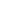 DönemDersin AdıHaftalık SaatiHaftalık SaatiDönemDersin AdıTeorikUyg.2009-2010GüzŞBP301Stüdyo5442009-2010GüzŞBP 307 Şehir Sosyo Ekonomisi202009-2010GüzŞBP 309 İstatistik Grafik İfade Metotları202009-2010GüzŞBP 402 Stüdyo844ŞSD 401 Matematiksel Modeller30ŞBP 411 Kent. Teknik Altyapı112009-2010GüzMIS 209 Sosyal Kültürel  Antropoloji202009-2010GüzŞBP 305 Şehir Coğrafyası202009-2010GüzŞBP 311 Araştırma Metot ve Tek.202009-2010GüzŞBP 315 Kent Gelişme ve Koruma Yenileme20ŞBP 407 Konut Alanları Planlaması112009-2010BaharŞBP 302 Stüdyo 6442009-2010BaharŞBP 402 Stüdyo 8442009-2010BaharŞBP 316 Kent planlamada Modeller202009-2010BaharŞBP 312 Yöneylem Araştırması202009-2010BaharŞBP 404 Bitirme Ödevi022009-2010BaharMIS 210 Ekoloji ve Fiziksel Çevre Kontrolü212009-2010BaharŞBP 304 Planlama Kuram ve Teknikleri202009-2010BaharŞBP 408 Şehir ve Toplum Yönetimi202010-2011GüzŞBP 301Stüdyo 5442010-2011GüzŞBP 402 Stüdyo 8442010-2011GüzŞBP 404 Bitirme Ödevi022010-2011GüzŞBP 307 Şehir Sosyo- Ekonomisi202010-2011GüzŞBP 409 Ülke ve Bölge Planlama302010-2011GüzŞBP 305 Şehir Coğrafyası202010-2011GüzŞBP 315 Kent. Gelişme Koruma Yenileme202010-2011GüzŞBP 405 Endüstri Kent ve İlişkisi202010-2011GüzŞBP 407 Konut Alanları Planlaması112010-2011BaharŞBP 302 Stüdyo 6442010-2011BaharŞBP 402 Stüdyo 8442010-2011BaharŞBP 404 Bitirme Ödevi022010-2011BaharŞBP 304 Planlama Kuram ve Teknikleri202012-2013 GüzŞBP 511 Şehircilik Projesi442012-2013BaharŞBP 611 Şehircilik Projesi442013-2014GüzŞBP 711 Şehircilik Projesi442015-2016GüzARCH  303 General Elective Course:Anatolian Cities in History202015-2016BaharARCH 303 General Elective Course:Anatolian Cities in History202016-2017Güz ARCH  303 General Elective course Anatolian Cities in History 202016-2017GüzARCH 373  Social Elective course   Anatolian Cities302016-2017Güz ARCH 311      Urban Studies3 12016-2021Güz-BaharARCG 303 Anatolian Cities in History202016-20172022-2023BaharARCH 102 Site Analysis212018-2019GüzARCH G 303 Anatolian Cities in History202018-2019GüzARCH 311  Urban Studies312018-2019,2020,2021, 2022GüzARCH 542 Sustainable Urban Design (Lisans üstü)302018-2019,2020, 2021GüzMİM 529  Kentsel Dönüşüm &Tasarımda Katılım Boyutu (NNY Üniversitesinde)302018-2019,2020,2021BaharSIE 580  Healthy Cities and Planning (Lisansüstü)302018-2019,2020,2021, 2022,2023BaharARCHG 305 Accessibility and City202018-2019,2020,2021,2022,2023BaharMİM 584 Kentsel Mekanda Standart Kavramı (NNY Üniversitesinde)302019-2020Bahar MİM611 Erciyes Üniversitesi Mimarlık Bölümünde Kentsel Tasarım dersi 222018-2021Güz GLB 302 Sustainability 402018-2021BaharGLB 202 Immigration and Population 402022  Güz GLB 300 302022Güz GLB 205 302023 BaharGLB 104 302005-2006   MİS 210  Ekoloji ve Fiziksel Çevre Kontrolü32005-2006    ŞBP 305 Şehir Coğrafyası22005-2006    KTS Çevre Politikaları22006-2007    KTS Ekolojik Tasarım22006-2007    Bina İç Mekan Donatım ilişkisi22017-2021 Güz-BaharARCH 542 Sustainable Urban Design                     32017-2021 Güz-BaharSIE 580 Healthy Cities and Planning                     32017-2021 Güz-BaharSIE 510 Sustainable Urban Infrustructure  (ortak ders)                    4